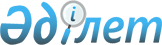 "Азаматтық хал актілерін мемлекеттік тіркеу актісі кітаптарының нысандарын және осы кітаптардағы жазбалардың негізінде берілетін куәліктердің нысандарын бекіту туралы" Қазақстан Республикасы Әділет министрінің 2015 жылғы 12 қаңтардағы № 9 бұйрығына өзгерістер мен толықтырулар енгізу туралы"Қазақстан Республикасы Әділет министрінің 2022 жылғы 21 қыркүйектегі № 794 бұйрығы. Қазақстан Республикасының Әділет министрлігінде 2022 жылғы 22 қыркүйекте № 29747 болып тіркелді
      БҰЙЫРАМЫН:
      1. "Азаматтық хал актілерін мемлекеттік тіркеу актісі кітаптарының нысандарын және осы кітаптардағы жазбалардың негізінде берілетін куәліктердің нысандарын бекіту туралы" Қазақстан Республикасы Әділет министрінің 2015 жылғы 12 қаңтардағы № 9 бұйрығына (Нормативтік құқықтық актілердің мемлекеттік тіркеу тізілімінде № 10173 болып тіркелді) мынадай өзгерістер мен толықтыраулар енгізілсін:
      көрсетілген бұйрықтың тақырыбы мынадай редакцияда жазылсын:
      "Азаматтық хал актілерін мемлекеттік тіркеу туралы электрондық және қағаз жеткізгіштегі акт жазбаларының, куәліктер мен анықтамалардың нысандарын бекіту туралы";
      көрсетілген бұйрықтың кіріспесі мынадай редакцияда жазылсын:
      "Неке (ерлі-зайыптылық) және отбасы туралы" Қазақстан Республикасының 2011 жылғы 26 желтоқсандағы Кодексінің 181-6абы 2-тармағына сәйкес, БҰЙЫРАМЫН:";
      көрсетілген бұйрықтың 1-тармағы жаңа редакцияда жазылсын:
      "1. Қоса беріліп отырған:
      1) тууды мемлекеттік тіркеу туралы акт жазбасының осы бұйрықтың 1-қосымшасына сәйкес электрондық нысаны;
      2) неке қиюды (ерлі-зайыпты болуды) мемлекеттік тіркеу туралы акт жазбасының осы бұйрықтың 2-қосымшасына сәйкес электрондық нысаны;
      3) некені (ерлі-зайыптылықты) бұзуды мемлекеттік тіркеу туралы акт жазбасының осы бұйрықтың 3-қосымшасына сәйкес электрондық нысаны;
      4) қайтыс болуды мемлекеттік тіркеу туралы акт жазбасының осы бұйрықтың 4-қосымшасына сәйкес электрондық нысаны;
      5) тууды мемлекеттік тіркеу туралы акт жазбасының негізінде берілетін туу туралы куәліктің осы бұйрықтың 5-қосымшасына сәйкес электрондық нысаны;
      6) неке қиюды (ерлі-зайыпты болуды) мемлекеттік тіркеу туралы акт жазбасының негізінде берілетін неке қию (ерлі-зайыптылықты) туралы куәліктің осы бұйрықтың 6-қосымшасына сәйкес электрондық нысаны;
      7) некені (ерлі-зайыптылықты) бұзуды мемлекеттік тіркеу туралы акт жазбасының негізінде берілетін некені (ерлі-зайыптылықты) бұзу туралы куәліктің осы бұйрықтың 7-қосымшасына сәйкес электрондық нысаны;
      8) қайтыс болуды мемлекеттік тіркеу туралы акт жазбасының негізінде берілетін қайтыс болу туралы куәліктің осы бұйрықтың 8-қосымшасына сәйкес электрондық нысаны;
      9) тууды мемлекеттік тіркеу туралы қалпына келтірілген акт жазбасының осы бұйрықтың 9-қосымшасына сәйкес электрондық нысаны;
      10) неке қиюды (ерлі-зайыпты болуды) мемлекеттік тіркеу туралы қалпына келтірілген акт жазбасының осы бұйрықтың 10-қосымшасына сәйкес электрондық нысаны;
      11) некені (ерлі-зайыптылықты) бұзуды мемлекеттік тіркеу туралы қалпына келтірілген акт жазбасының осы бұйрықтың 11-қосымшасына сәйкес электрондық нысаны;
      12) қайтыс болуды мемлекеттік тіркеу туралы қалпына келтірілген акт жазбасының осы бұйрықтың 12-қосымшасына сәйкес электрондық нысаны;
      13) тууды мемлекеттік тіркеу туралы акт жазбасының негізінде берілетін өмірінің алғашқы аптасында шетінеген баланы туу туралы анықтаманың осы бұйрықтың 13-қосымшасына сәйкес электрондық нысаны;
      14) тууды мемлекеттік тіркеу туралы акт жазбасының негізінде берілетін баланың өлі туғаны туралы анықтаманың осы бұйрықтың 14-қосымшасына сәйкес электрондық нысаны;
      15) тууды мемлекеттік тіркеу туралы акт жазбасының негізінде берілетін туу туралы анықтаманың осы бұйрықтың 15-қосымшасына сәйкес электрондық нысаны;
      16) тууды мемлекеттік тіркеу туралы акт жазбасының негізінде берілетін туу туралы анықтаманың осы бұйрықтың 16-қосымшасына сәйкес электрондық нысаны;
      17) неке қиюды (ерлі-зайыпты болуды) мемлекеттік тіркеу туралы акт жазбасының негізінде берілетін неке қию (ерлі-зайыпты болу) туралы анықтаманың осы бұйрықтың 17-қосымшасына сәйкес электрондық нысаны;
      18) некені (ерлі-зайыптылықты) бұзуды мемлекеттік тіркеу туралы акт жазбасының негізінде берілетін некені (ерлі-зайыптылықты) бұзу туралы анықтаманың осы бұйрықтың 18-қосымшасына сәйкес электрондық нысаны;
      19) қайтыс болуды мемлекеттік тіркеу туралы акт жазбасының негізінде берілетін қайтыс болу туралы анықтаманың осы бұйрықтың 19-қосымшасына сәйкес электрондық нысаны;
      20) азаматтық хал актілері ақпараттық жүйесінің мәліметтері негізінде берілетін некеге құқық қабілеттілігі туралы анықтаманың осы бұйрықтың 20-қосымшасына сәйкес электрондық нысаны;
      21) тууды мемлекеттік тіркеу туралы акт жазбасының осы бұйрықтың 21-қосымшасына сәйкес қағаз жеткізгіштегі нысаны;
      22) неке қиюды (ерлі-зайыпты болуды) мемлекеттік тіркеу туралы акт жазбасының осы бұйрықтың 22-қосымшасына сәйкес қағаз жеткізгіштегі нысаны;
      23) некені (ерлі-зайыптылықты) бұзуды мемлекеттік тіркеу туралы акт жазбасының осы бұйрықтың 23-қосымшасына сәйкес қағаз жеткізгіштегі нысаны;
      24) қайтыс болуды мемлекеттік тіркеу туралы акт жазбасының осы бұйрықтың 24-қосымшасына сәйкес қағаз жеткізгіштегі нысаны;
      25) тууды мемлекеттік тіркеу туралы акт жазбасының негізінде берілетін туу туралы куәліктің осы бұйрықтың 25-қосымшасына сәйкес қағаз жеткізгіштегі нысаны;
      26) неке қиюды (ерлі-зайыпты болуды) мемлекеттік тіркеу туралы акт жазбасының негізінде берілетін неке қию (ерлі-зайыптылықты) туралы куәліктің осы бұйрықтың 26-қосымшасына сәйкес қағаз жеткізгіштегі нысаны;
      27) некені (ерлі-зайыптылықты) бұзуды мемлекеттік тіркеу туралы акт жазбасының негізінде берілетін некені (ерлі-зайыптылықты) бұзу туралы куәліктің осы бұйрықтың 27-қосымшасына сәйкес қағаз жеткізгіштегі нысаны;
      28) қайтыс болуды мемлекеттік тіркеу туралы акт жазбасының негізінде берілетін қайтыс болу туралы куәліктің осы бұйрықтың 28-қосымшасына сәйкес қағаз жеткізгіштегі нысаны;
      29) тууды мемлекеттік тіркеу туралы қалпына келтірілген акт жазбасының осы бұйрықтың 29-қосымшасына сәйкес қағаз жеткізгіштегі нысаны;
      30) неке қиюды (ерлі-зайыпты болуды) мемлекеттік тіркеу туралы қалпына келтірілген акт жазбасының осы бұйрықтың 30-қосымшасына сәйкес қағаз жеткізгіштегі нысаны;
      31) некені (ерлі-зайыптылықты) бұзуды мемлекеттік тіркеу туралы қалпына келтірілген акт жазбасының осы бұйрықтың 31-қосымшасына сәйкес қағаз жеткізгіштегі нысаны;
      32) қайтыс болуды мемлекеттік тіркеу туралы қалпына келтірілген акт жазбасының осы бұйрықтың 32-қосымшасына сәйкес қағаз жеткізгіштегі нысаны;
      33) тууды мемлекеттік тіркеу туралы акт жазбасының негізінде берілетін өмірінің алғашқы аптасында шетінеген баланы туу туралы анықтаманың осы бұйрықтың 33-қосымшасына сәйкес қағаз жеткізгіштегі нысаны;
      34) тууды мемлекеттік тіркеу туралы акт жазбасының негізінде берілетін баланың өлі туғаны туралы анықтаманың осы бұйрықтың 34-қосымшасына сәйкес қағаз жеткізгіштегі нысаны;
      35) тууды мемлекеттік тіркеу туралы акт жазбасының негізінде берілетін туу туралы анықтаманың осы бұйрықтың 35-қосымшасына сәйкес қағаз жеткізгіштегі нысаны;
      36) тууды мемлекеттік тіркеу туралы акт жазбасының негізінде берілетін туу туралы анықтаманың осы бұйрықтың 36-қосымшасына сәйкес қағаз жеткізгіштегі нысаны;
      37) неке қиюды (ерлі-зайыпты болуды) мемлекеттік тіркеу туралы акт жазбасының негізінде берілетін неке қию (ерлі-зайыпты болу) туралы анықтаманың осы бұйрықтың 37-қосымшасына сәйкес қағаз жеткізгіштегі нысаны;
      38) некені (ерлі-зайыптылықты) бұзуды мемлекеттік тіркеу туралы акт жазбасының негізінде берілетін некені (ерлі-зайыптылықты) бұзу туралы анықтаманың осы бұйрықтың 38-қосымшасына сәйкес қағаз жеткізгіштегі нысаны;
      39) қайтыс болуды мемлекеттік тіркеу туралы акт жазбасының негізінде берілетін қайтыс болу туралы анықтаманың осы бұйрықтың 39-қосымшасына сәйкес қағаз жеткізгіштегі нысаны;
      40) азаматтық хал актілері ақпараттық жүйесінің мәліметтері негізінде берілетін некеге құқық қабілеттілігі туралы анықтаманың осы бұйрықтың 40-қосымшасына сәйкес қағаз жеткізгіштегі нысаны;
      көрсетілген бұйрыққа 1, 2, 3, 4, 5, 6, 7, 8, 9, 10, 11, 12, 13 және 14-қосымшалар осы бұйрыққа 1, 2, 3, 4, 5, 6, 7, 8, 9, 10, 11, 12, 13 және 14-қосымшаларға сәйкес жаңа редакцияда жазылсын;
      осы бұйрыққа 15, 16, 17, 18, 19, 20, 21, 22, 23, 24, 25, 26, 27, 28, 29, 30, 31, 32, 33, 34, 35, 36, 37, 38, 39 және 40-қосымшаларға сәйкес 15, 16, 17, 18, 19, 20, 21, 22, 23, 24, 25, 26, 27, 28, 29, 30, 31, 32, 33, 34, 35, 36, 37, 38, 39 және 40-қосымшалармен толықтырылсын.
      2. Тіркеу қызметі және заң қызметін ұйымдастыру департаменті заңнамада белгіленген тәртіппен осы бұйрықты мемлекеттік тіркеуді және оны ресми жариялауды қамтамасыз етсін.
      3. Осы бұйрықтың орындалуын бақылау жетекшілік ететін Қазақстан Республикасының Әділет вице-министріне жүктелсін.
      4. Осы бұйрық алғашқы ресми жарияланған күнінен кейін күнтізбелік он күн өткен соң қолданысқа енгізіледі. _____ жылғы "____" _______№ ________ Тууды мемлекеттік тіркеу туралы акт жазбасы
      1. Жеке сәйкестендіру нөмірі________________________________________
      2. Тегі _______________ Аты___________ қалауы бойынша______________
      Әкесінің аты______Жынысы_________Туған күні "__"________20 ___ жыл
      Баланың туған жері: ____________Республикасы_______________ облысы
      (республикалық маңызы бар қала) ___________ қаласы (ауыл, кент)_______ауданы
      3. Туылған бала саны (бір, егіз және одан да көп): ______________________
      4. Баланың тірі немесе өлі туғандағы туралы белгі: _____________________
      5.Баланың туу фактісін растайтын құжат туралы мәліметтер: ____________
      6. Тегі, Аты, Әкесінің аты (егер бар болса), Туған күні "__" _________ жылы,  жасы, тұрақты тұрғылықты жері, заңды мекенжайы, азаматтығы, табыс көзі  немесе жұмыс орны, білімі, ұлты, егер жеке басын куәландыратын құжатта көрсетілген болса;
      7. Баланың әкесі туралы мәліметтерді енгізуге негіз болған құжат туралы  мәліметтер:
      1) неке қию (ерлі-зайыпты болу) туралы акт жазба:
      № ___ _________ жыл "___" _______________________________________
      2) ата-анасының 20___жылғы "___" _____ бірлесіп берген өтініші
      _________________________ _____________________________
                    (анасының қолы)                     (әкесінің қолы)
      3) анасы қайтыс болған, анасы қайтыс болды деп жарияланған, анасы хабар-ошарсыз кетті деп танылған, анасы әрекетке қабілетсіз деп  танылған, анасы ата-ана құқықтарынан айырылған не оның ата-ана құқықтары шектелген, анасының тұрғылықты жерін анықтау мүмкін болмаған жағдайларда  әкесінің өтініші
      ___________________________________________________________________;
      4) әке болуды анықтау туралы сот шешімі, сондай-ақ әке болуды тану фактісін және әке болу фактісін анықтау туралы ________ Республикасы  ______________ облысы (республикалық маңызы бар қала) ______ ауданы  (қаласы) ________ сотының 20_____ жылғы "___" № ______________;
      5) некені (ерлі- зайыптылықты) бұзу туралы акт жазба:
      № ___  _________ жылғы "___" _________________________________________;
      6) некені (ерлі-зайыптылықты) бұзу туралы _________ республикасы  _________ облысы (республикалық маңызы бар қала)_________________  ауданы (қаласы) сотының 20_____ жылғы "___" __________ № ______________  шешімі;
      7) әкесінің қайтыс болуы туралы акт жазбасы: № ___ ______ жылы "___"  _______;
      8) анасының өтініші және оның қолы _____________________________________;
      8. Өтініш беруші туралы мәліметтер: ______________________________________
      9. Туу туралы куәліктің сериясы мен нөмірі: __________ № ___________________
      10. Белгілер үшін _______________________________________________________
      Тіркеуші органның бастығы, Қазақстан Республикасының  шетелдегі мекемесінің лауазымды адамы.
      _____ жылғы "____" _______№ ________ Неке қиюды (ерлі-зайыпты болуды) мемлекеттік  тіркеу туралы акт жазбасы
      Некеге тұрушылар туралы мәліметтер
            Ері Зайыбы
      1. Неке қиылғанға (ерлі-зайыпты болғанға) дейінгі тегі _________________
      2. Неке қиылғаннан (ерлі-зайыпты болғаннан) кейінгі тегі _______________
      3. Аты _____ _____________ _______________________ ________________
      4. Әкесінің аты (егер бар болса) _______________ _____________________
      5. Туған күні және туған жері "__"_________ жыл "___" ___________ жыл
      6. Жасы _______________________ ______________________________
      7. Азаматтығы ________________ _______________________________
      8. Ұлты (егер жеке басын куәландыратын құжатта көрсетілген болса)
      _______________________________ ______________________________
      9. Табыс көзі немесе жұмыс орны _____________ ___________________
      10. Тұрғылықты жері: 
      11. Заңды мекенжайы:
      2. Білімі _______________________ ___________________________________
      13. Некеге тұрушының (ерлі-зайыпты болушының) әрқайсысының отбасылық жағдайы _______________________________________________________________
      14. Ортақ балалары туралы мәліметтер: _______________________________
      (тегі, аты, әкесінің аты (егер бар болса), туған жылы) "___" ______ _______ жыл
      15. Некеге тұрушылардың (ерлі-зайыпты болушылардың) жеке басын куәландыратын құжаттарының деректемелері:
      №________________                                № ___________________________
      берілген күні ______ жыл "___"              ______ жыл "___" берген мекеме
      ___________________ __________________________
      16. Акт жазбасының жасалған күні мен нөмірі "__" _________ № __________
      17. Неке кию (ерлі-зайыпты болу) туралы куәліктің сериясы мен нөмірі:
      _________________________________ № ______________________________
      18. Белгілер үшін ___________________________________________________
      Тіркеуші органның бастығы, Қазақстан Республикасының шетелдегі  мекемесінің лауазымды адамы. _____ жылғы "____" _______№ ________ Некені (ерлі-зайыптылықты) бұзуды мемлекеттік  тіркеу туралы акт жазбасы
      Неке бұзушылар туралы мәліметтер 
            Ері Зайыбы
      1. Неке (ерлі-зайыптылық)бұзылғанға дейінгі тегі _________ ____________
      2. Неке (ерлі-зайыптылық)бұзылғанға кейінгі тегі _________ ____________
      3. Аты _______________________ _____________________ ____________
      4. Әкесінің аты (егер бар болса) _______________ _________________________ 
      5. Туған күні "__" _________ жыл "___" ___________ жыл
      Туған жері:
      6. Жасы _______________________ _________________________________
      7. Азаматтығы ________________ ___________________________________
      8. Ұлты (егер жеке басын куәландыратын құжатта көрсетілген болса)
      _______________________________ ________________________________ 
      9. Тұрғылықты жері:
      10. Заңды мекенжайы:
      11 Білімі _______________________ _______________________________ 
      12. Табыс көзі немесе жұмыс орны ___________________________ _______
      13. Бұрынғы ерлі-зайыптылардың әрқайсысының неке (ерлі-зайыптылық) саны
      туралы мәліметтер __________________ ________________________________
      14. Неке қию (ерлі-зайыпты болу) туралы акті жазбасының жасалған күні, нөмірі
      _________ жылы ______________ "____" № ____________________________
      15. Неке қиюды (ерлі-зайыпты болуды) мемлекеттік тіркеуді жүргізген тіркеуші органның, Қазақстан Республикасының шетелдегі мекемесінің атауы,
      ____________________________________________________________________
      16. Некені (ерлі-зайыптылықты) бұзуға негіз болып табылатын құжат:
      1) ерлі-зайыптылардың бірлесіп берген ____жыл "__" _______ № ______ өтініші;
      2) некені (ерлі-зайыптылықты) бұзуға құқығы бар ерлі-зайыптылардың бірінің белгіленген тәртіппен берген _______ жыл "__" _______ № __________ өтініші;
      3) _________ облысы (өлкесі, республикасы) (республикалық маңызы бар қала)__________ ауданы (қаласы)_________ сотының заңды күшіне енген ____ жыл "__" _______ __________ жұбайын хабар-ошарсыз кеткен деп тану туралы шешімі;
      4) _____облысы (өлкесі, республикасы) (республикалық маңызы бар қала)_______ ауданы (қаласы)_______ сотының заңды күшіне енген  ___ жыл "__" ______ __________ жұбайын әрекетке қабілетсіз немесе қабілеті шектеулі деп тану туралы сот шешімі;
      5) ________ облысы (өлкесі, республикасы) (республикалық маңызы бар қала)__________ ауданы (қаласы) сотының ____ жыл "__" ___________ қылмыс жасағаны үшін жұбайының кемінде үш жыл мерзімге бас бостандығынан айыруға сотталғандығы туралы сот үкімі.
      17. Некенің (ерлі-зайыптылықтың) тоқтатылған күні _____ жыл "__" _________
      18. Некені (ерлі-зайыптылықты) бұзған адамдардың жеке басын куәландыратын құжаттарының деректемелері:
      № _________________________ № _________________________________
      берілген күні ____ жыл "__" _____ ____ жыл "__" ____
      берген мекеме _________________ __________________________________
      19. Өтініш беруші туралы мәліметтер: __________________________________
      20. Некені (ерлі-зайыптылықты) бұзу туралы куәліктің сериясы мен нөмірі
      № __________________________ № ____________________________________
      21. Белгілер үшін ____________________________________________________
      Тіркеуші органның бастығы, Қазақстан Республикасының шетелдегі мекемесінің лауазымды адамы.
      _____ жылғы "____" _______№ ________ Қайтыс болу туралы мемлекеттік тіркеу туралы акт жазбасы
      1. Тегі ______________________________________________________________
      2. Аты ______________________________________________________________
      3. Әкесінің аты (егер бар болса) ________________________________________
      4. Туған күні: "__" ____________ жылы Туған жері: _______________________
      Республикасы _______________ облысы _______________ қаласы  (ауыл, кент)
      ___________________ ауданы
      5. Соңғы тұрғылықты жері:_____________ Республикасы___________________
      облысы_______________ қаласы (елді мекені)_____________________ ауданы
      6. Жынысы ____________________
      7. Азаматтығы ________________________
      8. Ұлты (егер жеке басын куәландыратын құжатта көрсетілген болса)
      ___________________________________________________________________
      9. Қайтыс болған күні "__" _____________ 20___жылы. Қайтыс болған жері:
      ___________________ Республикасы___________ облысы (республикалық маңызы бар қала)____________ қаласы (ауыл,  кент) ___________________ ауданы
      10. Қайтыс болу фактісін растайтын құжаттың негізінде қайтыс болу себебі
      ____________________________________________________________________
      11. Қайтыс болу фактісін растайтын құжат: _______________________________
      12. Қайтыс болу туралы мәлімдеме жасаушының: _________________________
      Тегі ________________________________________________________________
      Аты ________________________________________________________________
      Әкесінің аты (егер бар болса) ___________________________________________
      13. Қайтыс болу туралы мәлімдеме жасаушының тұрғылықты жері:
      ______________ Республикасы
      ______________ облысы
      ______________ қаласы (ауыл, кент)
       ______________ Ауданы
      14. Қайтыс болу туралы мәлімдеме жасаған органның, ұйымның атауы
      ____________________________________________________________________
      қайтыс болу туралы мәлімдеме жасаған органның, ұйымның заңды мекенжайы:
      ___________________ Республикасы
      ___________________ облысы
      ___________________ қаласы (ауыл, кент)
      ___________________ ауданы
      15. Қайтыс болу туралы куәліктің сериясы мен нөмірі:
      ________________________________ № __________________________
      16. Белгілер үшін ____________________________________________________
      Тіркеуші органның бастығы, Қазақстан Республикасының шетелдегі мекемесінің лауазымды адамы.
      _____ жылғы "____" _______№ ________ Туу туралы куәлік
      Азамат(ша) _________________________________________________________
                                             (тегі, аты, әкесінің аты (егер бар болса)
      _____________________________________________________________ туған
                             (туған күні: жылы, айы, күні)
      Туған жері: _________________________________________________________
      Республикасы
      ______________________________________________________ облысы
      _________________________________________________________ қаласы
      (ауыл, кент)
      _____________________________________________ ауданы бұл жөнінде
      туу туралы актілерді тіркеу кітабында 20___жылғы___күні_____айы №
      ________________ жазу жазылды № ______________ жеке сәйкестендіру нөмірі берілді.
      Ата-анасы:
      Әкесі: ______________________________________________________________
                                              (тегі, аты, әкесінің аты (егер бар болса)
      Ұлты (егер жеке басын куәландыратын құжатта көрсетілген болса)
      ________________________ Азаматтығы ________________________________
      Анасы: _____________________________________________________________
                                                  (тегі, аты, әкесінің аты (егер бар болса)
      Ұлты (егер жеке басын куәландыратын құжатта көрсетілген болса)
      Азаматтығы _________________________________________________________
      Мемлекеттік тіркеу орны (тіркеуші органның, Қазақстан Республикасының
      шетелдегі мекемесінің атауы) __________________________________________
      Туу туралы куәліктің берілген күні: ______________________________________
      20 ___ жылғы _________күні _________ айы
      Құжатты берген тіркеуші органның, Қазақстан Республикасының шетелдегі
      мекемесінің атауы ______________________________.
                                           Тіркеуші органның бастығы.
      _____ жылғы "____" _______№ ________ Неке қию (ерлі-зайыпты болу) туралы куәлік
      Азамат ___________________________________________________________
      (неке қиылғанға (ерлі-зайыпты болғанға) дейінгі тегі, аты, әкесінің аты
      (егер бар болса)  _________________________________________________ туған
                                             (туған күні: жылы, айы, күні)
      Туған жері: ________________________________________________________
      Республикасы
      _____________________________________________________ облысы
      ______________________________________________ қаласы (ауыл, кент)
      ___________________________________________________________ ауданы
      Азаматтығы ________________________________________________________
      Ұлты (егер жеке басын куәландыратын құжатта көрсетілген болса) және
      азаматша __________________________________________________________
      (неке қиылғанға (ерлі-зайыпты болғанға) дейінгі тегі, аты, әкесінің аты (егер бар
      болса) ______________________________________________________ туған
                                                (туған күні: жылы, айы, күні)
      Туған жері: _________________________________________________________
      Республикасы _______________________________________________ облысы
      _________________________ қаласы (ауыл, кент)_________________ ауданы
      Азаматтығы _________________________________________________________
      Ұлты (егер жеке басын куәландыратын құжатта көрсетілген болса)
      _______________________ 20 ____ жылғы _______ айының ________ күні
      некесін қиған (ерлі-зайыпты болды), бұл жөнінде неке қию (ерлі-зайыпты болу)
      туралы актілерді тіркеу кітабында 20 __ жылғы _____ айының _________ күні
      № _____ жазу жазылды Неке қиылғаннан (ерлі-зайыпты  болғаннан) кейін мына тектер берілді:
      еріне_______________________________________________________________
      зайыбына _________________________________________________________
      Неке қиюды (ерлі-зайыпты болуды) мемлекеттік тіркеу орны (тіркеуші органның, Қазақстан Республикасының шетелдегі мекемесінің атауы):
      _____________________________________________________________________
      Неке қию (ерлі-зайыпты болу) туралы куәліктің берілген күні: 20 _____ жылғы
      ____________айының __________ күні Неке қию (ерлі-зайыпты болу) туралы
      берілген куәліктің сериясы мен нөмірі____________________________________
      Құжатты берген тіркеуші органның, Қазақстан Республикасының шетелдегі
      мекемесінің атауы ____________________________.
                                          Тіркеуші органның бастығы.
      _____ жылғы "____" _______№ ________ Некені (ерлі-зайыптылықты) бұзу туралы куәлік
      Азамат _______________________________________________________
                                         (тегі, аты, әкесінің аты (егер бар болса)
      ________________________________________________________ туған
                                  (туған күні: жылы, айы, күні)
      Туған жері: ___________________ Республикасы   ________________ облысы
      ___________________ қаласы (елді мекені)   ___________________ ауданы
      Азаматтығы __________________________________________________
      Ұлты (егер жеке басын куәландыратын құжатта көрсетілген болса)
      __________ және азаматша ______________________________
                                                    (тегі, аты, әкесінің аты (егер бар болса)
      _________________________________________________________ туған
      (туған күні)
      Туған жері: ___________________ Республикасы
      ___________________ облысы
      ___________________ қаласы (ауыл, кент)
      ___________________ ауданы
      Азаматтығы ______________________________________________________
      Ұлты (егер жеке басын куәландыратын құжатта көрсетілген болса)
      ________________________________________________________________
      арасындағы неке бұзылды, бұл жөнінде некені (ерлі-зайыптылықты) бұзу
      туралы актілерді тіркеу кітабында 20 ___жылғы _______ айының
      _________ күні № ______ жазу жазылды
      Некені (ерлі-зайыптылықты) бұзуды мемлекеттік тіркеуге негіз болған құжат
      туралы мәліметтер: ________________________________________________
      Некенің (ерлі-зайыптылықтың) тоқтатылған күні: _____ жылы "___" ______
      Некені (ерлі-зайыптылықты) бұзу туралы сот шешімінің заңды күшіне енген  күні:
      _____ жылы "___" _______
      Некені (ерлі-зайыптылықты) бұзғаннан кейін мына тектер берілді:
      еріне ____________________________________________________________
      зайыбына ________________________________________________________
      Куәлік азамат (азаматша) ______________________________________ берілді.
                                                        (тегі, аты, әкесінің аты (егер бар болса)
      Некені (ерлі-зайыптылықты) бұзуды мемлекеттік тіркеуді жүзеге асырған
      тіркеуші органның, Қазақстан Республикасының шетелдегі
      мекемесінің атауы__________________________________________________
      Некені (ерлі-зайыптылықты) бұзу туралы куәліктің берілген күні:
      20 ____ жылғы _______________ айының ________ күні
      Некені (ерлі-зайыптылықты) бұзу туралы куәліктің сериясы мен нөмірі______
      Құжатты берген тіркеуші органның, Қазақстан Республикасының шетелдегі
      мекемесінің атауы:__________________________________________________
      Тіркеуші органның бастығы.
      _____ жылғы "____" _______№ ________ Қайтыс болу туралы куәлік
      Азамат (ша) ____________________________________________________
                                              (тегі, аты, әкесінің аты (егер бар болса)
      ________________________________________ туған (туған күні: жылы, айы, күні)
      Туған жері: ________________________________________________________
      Республикасы ______________________________________ облысы
      ____________________________________________ қаласы (ауыл, кент)
      ______________________________________________________ ауданы
      Қайтыс болған адамның жасы ______________________________________
      Қайтыс болған күні: _________ жылғы _______________ айының ______ күні
      Қайтыс болған жері: __________________________________________________
      Республикасы ______________________________________________ облысы
      _______________________________________________ қаласы (ауыл, кент)
      _________________________________________________ ауданы  бұл жөнінде
      қайтыс болу туралы актілерді тіркеу кітабында 20______ жылғы _______ айының
      ____________ күні № _____________ жазу жазылды
      Құжатты берген мемлекеттік тіркеуші органның, Қазақстан Республикасының  шетелдегі мекемесінің атауы:______________________
      Қайтыс болу туралы куәліктің берілген күні: 20 ____ жылы ____ күні _____ айы
      Қайтыс болу туралы куәліктің сериясы мен нөмірі________________________
      Құжатты берген тіркеуші органның, Қазақстан Республикасының шетелдегі
      мекемесінің атауы:___________________________
                                        Тіркеуші органның бастығы.
      _____ жылғы "____" _______ № ____-В_ Тууды мемлекеттік тіркеу туралы қалпына  келтірілген акт жазбасы
      1. Жеке сәйкестендіру нөмірі _________________________________________
      2. Туу туралы акт жазбасының бастапқы мемлекеттік тіркелген күні_________
      3. Тегі ____________ Аты_________ қалауы бойынша______ Әкесінің аты_____ Жынысы__________ Туған күні "__"______________ 20 ___ жыл Баланың туған жері: ________________ Республикасы______________ облысы (республикалық маңызы бар қала) _____________________ қаласы (ауыл, кент) ___________________________ ауданы.
      4. Туылған бала саны (бір, егіз және одан да көп): ________________________
      5. Баланың тірі немесе өлі туғандағы туралы белгі ________________________
      6. Баланың туу фактісін растайтын құжат туралы мәліметтер _______________
      7. Тегі, Аты, Әкесінің аты (егер бар болса), Туған күні "__" _________ жылы,  жасы, тұрақты тұрғылықты жері, заңды мекенжайы, азаматтығы, табыс көзі немесе жұмыс орны, білімі, ұлты, егер жеке басын куәландыратын құжатта көрсетілген болса;
      8. Баланың әкесі туралы мәліметтерді енгізуге негіз болған құжат туралы мәліметтер:
      1) неке қию (ерлі-зайыпты болу) туралы акт жазба:
      № ___ _________ жыл "___" ________________________________________
      2) ата-анасының 20___жыл "___" _________ бірлесіп берген өтініші
      _________________________ ____________________________________
                 (анасының қолы)                                (әкесінің қолы)
      3) анасы қайтыс болған, анасы қайтыс болды деп жарияланған, анасы хабар- ошарсыз кетті деп танылған, анасы әрекетке қабілетсіз деп танылған, анасы ата- ана құқықтарынан айырылған не оның ата-ана құқықтары шектелген, анасының тұрғылықты жерін анықтау мүмкін болмаған жағдайларда әкесінің өтініші
      ___________________________________________________________________;
      4) әке болуды анықтау туралы, сондай-ақ әке болуды тану фактісін және әке болу фактісін анықтау туралы _______ Республикасы ______________ облысы (республикалық маңызы бар қала) (өлкесі)____________ ауданы (қаласы)  ___________ сотының 20_____ жыл "___" № _____ шешімі; д) некені (ерлі- зайыптылықты) бұзу туралы акт жазба: № ___ _________ жыл "___" __________________________;
      5) некені (ерлі-зайыптылықты) бұзу туралы _______ Республикасы _____________ облысы (республикалық маңызы бар қала) (өлкесі)  ____________ ауданы (қаласы) ________________сотының 20_____ жыл "___"  __________ № ____________ шешімі;
      6) әкесінің қайтыс болуы туралы акт жазбасы: № ___ ______ жыл "___" _______;
      7) анасының өтініші және оның қолы _____________________________________;
      9. Өтініш беруші туралы мәліметтер: ______________________________________
      10. Туу туралы куәліктің сериясы мен нөмірі: __________ № __________________
      11. Белгілер үшін _______________________________________________________
                                                              Тіркеуші органның бастығы.
      _____ жылғы "____" _______№ ____-В__ Неке қиюды (ерлі-зайыпты болуды) мемлекеттік  тіркеу туралы қалпына келтірілген акт жазбасы
            Некеге тұрушылар туралы мәліметтер
            Ері Зайыбы
      1. Неке қиылғанға (ерлі-зайыпты болғанға) дейінгі тегі ______________
      2. Неке қиылғаннан (ерлі-зайыпты болғаннан) кейінгі тегі ____________
      3. Аты _____ _____________  _______________________ _____________
      4. Әкесінің аты (егер бар болса) _______________ _________________________
      5. Туған күні және туған жері "__" _________ жыл "___" ___________ жыл. 
      6. Жасы _______________________ ______________________________
      7. Азаматтығы _________________ _______________________________
      8. Ұлты (егер жеке басын куәландыратын құжатта көрсетілген болса)
      _______________________________ _____________________________
      9. Табыс көзі немесе жұмыс орны _____________ ___________________
      10. Тұрғылықты жері: 
      11. Заңды мекенжайы:
      2. Білімі _______________________ ___________________________________
      13. Некеге тұрушының (ерлі-зайыпты болушының) әрқайсысының отбасылық жағдайы __________________________________________________________
      14. Ортақ балалары туралы мәліметтер: _______________________________
      (тегі, аты, әкесінің аты (егер бар болса), туған жылы) "___" ______________
      _________ жыл.
      15. Некеге тұрушылардың (ерлі-зайыпты болушылардың) жеке басын куәландыратын құжаттарының деректемелері:
      №____________________________ № _________________________
      берілген күні ______ жыл "___" ______ жыл "___" берген мекеме
      ___________________ _____________________________________________
      16. Акт жазбасының жасалған күні мен нөмірі "__" _________ № _________
      17. Неке кию (ерлі-зайыпты болу) туралы куәліктің сериясы мен нөмірі:
      _________________________________ № ______________________________
      18. Неке қию туралы акт жазбасының бастапқы мемлекеттік тіркелген нөмірі және күні_________________________________________________________
      19. Неке қию туралы акт жазбасын қалпына келтіру үшін негіздеме____________
      20. Белгілер үшін __________________________________________________
                                                          Тіркеуші органның бастығы.
      _____ жылғы "____" _______№ ____-В_ некені (ерлі-зайыптылықты) бұзуды мемлекеттік  тіркеу туралы қалпына келтірілген акт жазбасы Неке бұзушылар туралы мәліметтер
             Ері Зайыбы 
      1. Неке (ерлі-зайыптылық) бұзылғанға дейінгі тегі _________ ____________ 
      2. Неке (ерлі-зайыптылық)бұзылғанға кейінгі тегі _________ _____________ 
      3. Аты _______________________ _____________________ _____________
      4. Әкесінің аты (егер бар болса) _______________________________ _______ 
      5. Туған күні "__" _________ жыл "___" ___________ жыл
            Туған жері:
      6. Жасы _______________________ _____________________________
      7. Азаматтығы ________________ ______________________________ 
      8. Ұлты (егер жеке басын куәландыратын құжатта көрсетілген болса) 
      _______________________________ ____________________________ 
      9. Тұрғылықты жері:
      10. Заңды мекенжайы:
      11 Білімі _______________________ _____________________________________
      12.Табыс көзі немесе жұмыс орны ___________________________ ___________
      13. Бұрынғы ерлі-зайыптылардың әрқайсысының неке (ерлі-зайыптылық) саны
      туралы мәліметтер __________________ _________________________________
      14. Неке қию (ерлі-зайыпты болу) туралы акті жазбасының жасалған күні, нөмірі
      _________ жылы ______________ "____" № ____________________________
      15. Неке қиюды (ерлі-зайыпты болуды) мемлекеттік тіркеуді жүргізген тіркеуші органның, Қазақстан Республикасының шетелдегі мекемесінің атауы
      ____________________________________________________________________
      16. Некені (ерлі-зайыптылықты) бұзуға негіз болып табылатын құжат:
      1) ерлі-зайыптылардың бірлесіп берген ____жылы "__" _______ № ______  өтініші;
      2) некені (ерлі-зайыптылықты) бұзуға құқығы бар ерлі-зайыптылардың бірінің белгіленген тәртіппен берген _______ жылы "__" _______ № __________  өтініші;
      3) _________ облысы (өлкесі, республикасы) (республикалық маңызы бар қала)
      _______________ ауданы (қаласы)_____________ сотының заңды күшіне енген  ____ жылы "__" _______ __________ жұбайын хабар-ошарсыз кеткен деп тану туралы шешімі;
      4) _____блысы (өлкесі, республикасы) (облыстық маңызы бар қала)__________
      ауданы (қаласы)___________сотының заңды күшіне енген ____ жылы "__"  _______
      _____________ жұбайын әрекетке қабілетсіз немесе қабілеті шектеулі деп тану туралы
      сот шешімі;
      5) ________ облысы (өлкесі, республикасы) (республикалық маңызы бар қала)________ ауданы (қаласы) ___________сотының ____ жылғы "__"  _____ қылмыс жасағаны үшін жұбайының кемінде үш жыл мерзімге бас бостандығынан айыруға сотталғандығы туралы сот үкімі.
      17. Некенің (ерлі-зайыптылықтың) тоқтатылған күні _____ жыл "__" _________
      18. Некені (ерлі-зайыптылықты) бұзған адамдардың жеке басын куәландыратын құжаттарының деректемелері:
      № _________________________ № __________________________ берілген күні
      ____ жылы "__" _____ _______ жылғы "__" ____ берген мекеме _
      19. Өтініш беруші туралы мәліметтер: ____________________________________
      20. Некені (ерлі-зайыптылықты) бұзу туралы куәліктің сериясы мен нөмірі
      № __________________________ № ______________________________
      21. Неке қию туралы акт жазбасының бастапқы мемлекеттік тіркелген нөмір және күні_____________________________________________________________
      22. Неке (ерлі-зайыптылықты) бұзу туралы акт жазбасын қалпына келтіру үшін  негіздеме_____________________________________________________________
      23. Белгілер үшін _____________________________________________________
                                                          Тіркеуші органның бастығы.
      _____ жылғы "____" _______№ _____-В_ Қайтыс болу туралы мемлекеттік тіркеу туралы қалпына  келтірілген акт жазбасы
      1. Тегі ______________________________________________________________
      2. Аты ______________________________________________________________
      3. Әкесінің аты (егер бар болса) ________________________________________
      4. Туған күні: "__" ____________ жылы Туған жері: _______________________
      Республикасы
      ___________________ облысы ___________________ қаласы (ауыл, кент)
      ___________________ ауданы
      5. Соңғы тұрғылықты жері:_____________ Республикасы___________________
      облысы_______________ қаласы (ауыл, кент)___________________ ауданы
      6. Жынысы ____________________
      7. Азаматтығы _________________________
      8. Ұлты (егер жеке басын куәландыратын құжатта көрсетілген болса)
      ____________________________________________________________________
      9. Қайтыс болған күні "__" _____________ 20___жыл. Қайтыс болған жері:
      ______________ Республикасы_________ облысы __________ қаласы (ауыл, кент)
      ___________________ ауданы
      10. Қайтыс болу фактісін растайтын құжаттың негізінде қайтыс болу себебі
      __________________________________________________________________
      11. Қайтыс болу фактісін растайтын құжат: _____________________________
      12. Қайтыс болу туралы мәлімдеме жасаушының: _______________________
      Тегі ______________________________________________________________
      Аты ______________________________________________________________
      Әкесінің аты (егер бар болса) ________________________________________
      13. Қайтыс болу туралы мәлімдеме жасаушының тұрғылықты жері:
      _____________ Республикасы  ________________ облысы  ________________
      қаласы (ауыл, кент)  ___________________ ауданы
      14. Қайтыс болу туралы мәлімдеме жасаған органның, ұйымның атауы
      __________________________________________________________________
      айтыс болу туралы мәлімдеме жасаған органның, ұйымның заңды мекенжайы:
      ___________________ Республикасы ___________________ облысы
      (республикалық маңызы бар қала) ___________________ қаласы (ауыл,  кент)
      __________________ ауданы
      15. Қайтыс болу туралы куәліктің сериясы мен нөмірі:
      ________________________________ № _________________________
      16. Қайтыс болу туралы акт жазбасының бастапқы мемлекеттік тіркелген күні мен нөмірі _________________________________________________________
      17. Қайтыс болу туралы акт жазбасын қалпына келтіру үшін негіз___________
      18. Белгілер үшін ___________________________________________________
                                                         Тіркеуші органның бастығы. Өмірінің алғашқы аптасында шетінеген баланың туу туралы анықтамасы № _____________
      Азамат (ша) ________________________________________
      (аты, әкесінің аты (егер жеке басын куәландыратын құжаттарда көрсетілсе), тегі) 
      "___"______________ ______________________ дүниеге келген (күні) (ай) (жылы)
      бұл туралы туу туралы актілерді тіркеу кітабында ______________
      ________________ "______"   (жыл) (ай) (күні) № жазба  жасалды_________
      ЖСН_____________________________  Баланың туу туралы куәлігі берілмеген.
      Ата-аналары:  Әкесі ____________________________________________________
      (аты, әкесінің аты (егер жеке басын куәландыратын құжаттарда көрсетілсе), тегі)
      Анасы ________________________________________________________________
      (аты, әкесінің аты (егер жеке басын куәландыратын құжаттарда көрсетілсе), тегі)
      Туған жері ____________________________________________________________
                                               (ауыл, аудан, қала, облыс)
      Тіркеу орны ___________________________________________________________
      (тіркеуші органның, Қазақстан Республикасының шетелдегі мекемесінің атауы)
      Берілген орны _________________________________________________ ________
      (тіркеуші органның, Қазақстан Республикасының шетелдегі мекемесінің атауы)
      Тіркеуші органның бастығы. Баланың өлі туғаны туралы анықтама № _____
      Азамат (ша) ________________________________________________________
      (аты, әкесінің аты (егер жеке басын куәландыратын құжаттарда көрсетілсе), тегі)
      "__" _________ __________________________ өлі туылды  (күні) (айы) (жылы)
      бұл туралы туу туралы актілерді тіркеу кітабында __________________________
      _______________ "______" (жыл) (ай) (күні)  № жазба жасалды______________
      ЖСН______________________________ Баланың туу туралы куәлігі берілмеген.
      Ата-аналары: Әкесі ____________________________________________________
                                          (аты, әкесінің аты (егер жеке басын куәландыратын құжаттарда көрсетілсе), тегі)
      Анасы _______________________________________________________________
                        (аты, әкесінің аты (егер жеке басын куәландыратын құжаттарда көрсетілсе), тегі)
      Туған жері ___________________________________________________________
                                                                    (ауыл, аудан, қала, облыс)
      Тіркеу орны __________________________________________________________
                                       (тіркеуші органның, Қазақстан Республикасының шетелдегі мекемесінің атауы)
      Берілген орны ________________________________________________________
                                          (тіркеуші органның, Қазақстан Республикасының шетелдегі мекемесінің атауы)
      Тіркеуші органның бастығы. Туу туралы анықтама
      Азамат(ша) ________________________________________________________
                                    (тегі, аты, әкесінің аты (жеке басын куәландыратын құжаттарда көрсетілсе)
      ________________________________________________________ туған
                                                  (туған күні: жылы, айы, күні)
      Туған жері: _________________________________________________
      Республикасы  _____________________________________________________
      облысы  ______________________________________________________ қаласы
      (ауыл, кент)  ____________________________________________________________
      ауданы бұл жөнінде туу туралы актілерді тіркеу кітабында  20 ____ жылғы _______
      күні _______ айы № ___________ жазу жазылды
      ЖСН _________________________________________________________________
                                                               (бар болса)
      Ата-анасы:
      Әкесі: ________________________________________________________________
                                          (тегі, аты, әкесінің аты (жеке басын куәландыратын құжаттарда көрсетілсе)
      Ұлты _________________________________________________________________
      Азаматтығы ___________________________________________________________
      Анасы: _______________________________________________________________
                                                (тегі, аты, әкесінің аты (жеке басын куәландыратын құжаттарда көрсетілсе)
      Ұлты _________________________________________________________________
      Азаматтығы ___________________________________________________________
      Туу туралы куәлік № ______ берілді "_____" __________ ____________________
                                             (күні)                                   (айы)                (жылы)
      туу туралы қайталама куәлік № ___ "_____" __________ _____________________
                                                                                (берілсе) (күні) (айы) (жылы)
      Ескерту* акт жазбасына өзгерістер, толықтырулар, түзетулер енгізу, туу туралы куәлікті қайта беру негізі (жоғалту немесе жарамсыздығы)
      _____________________________________________________________________;
                       (олар болған жағдайда себебін немесе негіздемесін көрсету)
      Атын, әкесінің атын (егер бар болса), тегін былай өзгертті: ___________________.
      Ескерту егер мәліметтер жеке және отбасылық құпияға жатпайтын, сондай-ақ бұл туралы өтініште көрсетілген жағдайларда толтырылады. Бала асырап  алушылар асырап алынған баланың ата-анасы болып табылмайтындығы туралы, ақпаратты қамтитын мәліметтер тек бала асырап алушының (балалардың)  келісімімен ғана көрсетіледі.
      Мемлекеттік тіркеу орны ______________________________ (тіркеуші  органның, Қазақстан Республикасының шетелдегі мекемесінің атауы)
      Берілген орны ______________________________________________________
                                     (тіркеуші органның, Қазақстан Республикасының шетелдегі мекемесінің атауы)
      Тіркеуші органның бастығы. № _______ туу туралы анықтама
      Азамат (ша) ___________________________________________________
                                      (аты, әкесінің аты (жеке басын куәландыратын құжаттарда көрсетілсе), тегі)
      "__" _____________ ____________________________________ туған
                      (күні)                        (айы)            (жылы) бұл жөнінде туу туралы актілерді
      тіркеу кітабында ________________________________  _____________ "___"
                                          (жылы) (айы) (күні)                          № жазу жазылды.
      _______________________________________________________________
      Ата-анасы:
      Әкесі ______________________________________________________________
                                     (аты, әкесінің аты (жеке басын куәландыратын құжаттарда көрсетілсе), тегі)
      Анасы _____________________________________________________________
                                (аты, әкесінің аты (жеке басын куәландыратын құжаттарда көрсетілсе), тегі)
      Туған жері _________________________________________________________
                                                          (ауыл, аудан, қала, облыс)
      Тіркелген жері ______________________________________________________
                                          (тіркеуші органы, Қазақстан Республикасының шетелдегі мекемесінің атауы)
      "Қазақстан Республикасы Неке (ерлі-зайыптылық) және отбасы туралы" Кодексінің 192 бабының 4-тармағының 2) тармақшасына сәйкес әкесі туралы мәліметтер анасының өтініші бойынша жазылған.
      Берілген орны _______________________________________________________
      (тіркеуші органы, Қазақстан Республикасының шетелдегі мекемесінің атауы)
      Тіркеуші органның бастығы. Неке қию (ерлі-зайыпты болу) туралы анықтама
      Азамат _______________________________________________________
                        (неке қиылғанға (ерлі-зайыпты болғанға) дейінгі тегі, аты, әкесінің аты (егер бар болса) 
      ______________ ______________________________________________ туған
          (туған күні: жылы, айы, күні)
      Туған жері: _________________________________________________________
      Республикасы _______________________________________________ облысы
      _________________________________________________ қаласы (ауы, кент)
      _________________________________________________________ ауданы
      Азаматтығы _________________________________________________________
      Ұлты _______________________________________________________________
      және азаматша ______________________________________________________
                                (неке қиылғанға (ерлі-зайыпты болғанға) дейінгі тегі,аты, әкесінің аты (егер бар болса)
      _____________________________________________________________ туған
                                      (туған күні: жылы, айы, күні)
      Туған жері: __________________________________________________________
      Республикасы ________________________________________________________
      облысы ________________________________________ қаласы (ауыл, кент)
      __________________________________________________________ ауданы
      Азаматтығы _________________________________________________________
      Ұлты ________________________________________________________________
      _________ жылғы _________ айының ______________ күні некесін қидырды
      (ерлі-зайыпты болды), бұл жөнінде неке қию (ерлі-зайыпты болу) туралы актілерді
      тіркеу кітабында ___ жылғы _________ айының  _______ күні ___________ жазу жазылды.
      Неке қиылғаннан (ерлі-зайыпты болғаннан) кейін мына тектер берілді:
      еріне _______________________________________________________________
      зайыбына ___________________________________________________________
      Неке қию (ерлі-зайыпты болу) туралы куәліктің берілген күні:
      20 ___ жылғы ____________ айының ____________ күні
      Неке қию (ерлі-зайыпты болу) туралы берілген куәліктің нөмірі
      Ескерту: акт жазбасына өзгерістер, толықтырулар, түзетулер енгізу, неке қию (ерлі-зайыпты болу) туралы қайталама куәлік беру негіздемесі)
      ____________________________________________________________________
              (олар болған жағдайда себебін немесе негіздемесін көрсету)
      Неке қиюды (ерлі-зайыпты болу) мемлекеттік тіркеу орны
      ___________________________________________________(тіркеуші  органның,
      Қазақстан Республикасының шетелдегі мекемесінің атауы):
      Ескерту: некені (ерлі-зайыптылықты) бұзу туралы белгі болған жағдайда толтырылады: Жоғарыда көрсетілген неке № ______________ ______ жылғы _______ айының ______________________ күнгі акт жазбасына немесе соттың шешіміне _____________________________________ (некені (ерлі-зайыптылықты) бұзу туралы сот шешімін шығарған сот немесе тіркеуші органның, Қазақстан Республикасының шетелдегі мекемесінің  атауы) сәйкес бұзылған.
      Ескерту: Сот шешімі бойынша некені (ерлі-зайыптылықты) бұзу некеге дейінгі аралыққа тегін ауыстырған кезде тегін ауыстырғаны туралы белгісі бар неке неке қию туралы анықтама беріледі.  Тіркеуші органның бастығы. Некені (ерлі-зайыптылықты) бұзғаны туралы анықтама
      Азамат __________________________________________________ туған
      (тегі, аты, әкесінің аты (жеке басын куәландыратын құжаттарда көрсетілсе) (туған күні: жылы, айы, күні)
      Туған жері: ______________________________________________ Республикасы
      ____________________________________________________________ облысы
      __________________________________________________ қаласы (ауыл, кент)
      ____________________________________________________________ ауданы
      Азаматтығы _________________________________________________________
      Ұлты _______________________________________________________________
      және азаматша _________________________________________________ туған
      (тегі, аты, әкесінің аты (жеке басын куәландыратын құжаттарда көрсетілсе) (туған күні: жылы, айы, күні)
      Туған жері: ____________________________________________ Республикасы
      ____________________________________________________________ облысы
      ________________________________________________ қаласы (ауыл, кент)
      ___________________________________________________________ ауданы
      Азаматтығы _________________________________________________________
      Ұлты _______________________________________________________________
      арасындағы неке бұзылды, бұл жөнінде некені (ерлі-зайыптылықты) бұзғаны туралы актілерді тіркеу кітабында___ жылғы _______айының _____күні
      № ____________________ жазу жазылды.
      Некені (ерлі-зайыптылықты) бұзуды мемлекеттік тіркеуге негіз болып табылады:
      ___________________________________________ Некенің (ерлі-зайыптылықтың)
      тоқтатылған күні: _____ жыл "___" __________
      Некені (ерлі-зайыптылықты) бұзғаны туралы сот шешімінің заңды күшіне енген күні:
      ___ жыл "___" _________ Некені (ерлі-зайыптылықты) бұзу 2019 жылға 10 желтоқсанға дейін шығарылған некені бұзу туралы сот шешімінің негізінде мемлекеттік тіркеу жүргізілген кезде толтырылады. Некені (ерлі-зайыптылықты) бұзғаннан кейін мына тектер берілді:
      еріне ______________________________________________________________
      зайыбына __________________________________________________________
      Куәлік азамат (азаматша) ____________________________________ берілді.
                                         (тегі, аты, әкесінің аты (жеке басын куәландыратын құжаттарда көрсетілсе)
      Ескерту: акт жазбасына өзгерістер, толықтырулар, түзетулер енгізу, некені (ерлі- зайыптылықты) бұзу туралы қайталама куәлік беру негіздемесі)
      _________________________________ _______________________________
                       (олар болған жағдайда себебін немесе негіздемесін көрсету)
      Құжатты берген мемлекеттік тіркеуші органның, Қазақстан Республикасының шетелдегі мекемесінің атауы: _____________________________________________
      Некені (ерлі-зайыптылықты) бұзғаны туралы куәліктің берілген күні:
      __________ жылғы ______________ айының ____________ күні
      Некені (ерлі-зайыптылықты) бұзғаны туралы куәліктің нөмірі ______________
      Тіркеуші органның бастығы. Қайтыс болу туралы анықтама
      Азамат (ша) _________________________________________________
                                 (тегі, аты, әкесінің аты (жеке басын куәландыратын құжаттарда көрсетілсе)
      __________________________________________________________ туған
                                                        (туған күні: жылы, айы, күні)
      Туған жері: __________________________________________ Республикасы
      __________________________________________________________ облысы
      _______________________________________________ қаласы (ауыл, кент)
      ______________________________________________________ ауданы
      Қайтыс болған адамның жасы _______________________________________
      Қайтыс болған күні: _________ жылғы __________ айының ________ күні
      Қайтыс болған жері:
      Республикасы ___________________________________  облысы
      ______________________________________________  қаласы (ауыл, кент)
      _______________________  ауданы  _____________________________________
      бұл жөнінде қайтыс болу туралы актілерді тіркеу кітабында ____________  жылғы
      ____________ айының ____________ күні № _________ жазу жазылды
      Ескерту* акт жазбасына өзгерістер, толықтырулар, түзетулер енгізу, қайтыс  болу туралы қайталама куәлік беру негізі _____________________________
                                                        (олар болған жағдайда себебін немесе негіздемесін көрсету)
      Құжатты берген мемлекеттік тіркеуші органның, Қазақстан Республикасының  шетелдегі мекемесінің атауы: _________________________________________
      Қайтыс болу туралы куәліктің берілген күні:______ жылы ____ күні ______ айы
      Қайтыс болу туралы куәліктің нөмірі ___________________________________
                                                                               Тіркеуші органның бастығы. Некеге құқық қабілеттілігі туралы анықтама 
      "_____" _____________ 20 ___ жыл.                                           №________
      __________________________________________________________________
      (Тегі, аты, әкесінің аты (жеке басын куәландыратын құжаттарда көрсетілсе)
      _______________________________________________________________.
                                                  (күні, айы, туған жылы) берілген
      Оған қатысты неке қию (ерлі-зайыптылық) туралы акт жазбасын тіркеу  жүргізілмеген___________________________________________________
      Тексеру Қазақстан Республикасы бойынша "АХАЖ тіркеу пункті" ақпараттық жүйесінде он алты жастан бастап _____ жылдан  ___________ жылға дейін жүргізілді.
                                                    (кезеңді көрсету) (кезеңді көрсету)
      Егер неке қию (ерлі-зайыпты болу) туралы акт жазбасы бұрын тіркелген болса, неке (ерлі-зайыптылық) тоқтатылған сәттен бастап тексеру күнін көрсету қажет. Тексеріс өтініш берушінің тұрғылықты жері бойынша жүргізілген. Анықтама берілген күнінен бастап алты ай бойы жарамды. Тіркеуші органның бастығы, Қазақстан Республикасының шетелдегі  мекемесінің лауазымды адамы
      __________________________________________________________________
       (Тегі, аты, әкесінің аты (жеке басын куәландыратын құжаттарда көрсетілсе)
      _____ жылғы "____" _______№ ________ Тууды мемлекеттік тіркеу туралы акт жазбасы
      1. Жеке сәйкестендіру нөмірі________________________________________
      2. Тегі ______ Аты_____ қалауы бойынша_____ Әкесінің аты ______ Жынысы____________ Туған күні "__"______________ 20 ___ жыл  Баланың туған жері: ____________ Республикасы_______________ облысы  (республикалық маңызы бар қала) ______________қаласы (ауыл, кент)________________________________________ауданы
      3. Туылған бала саны (бір, егіз және одан да көп): _______________________
      4. Баланың тірі немесе өлі туғандағы туралы белгі _______________________
      5. Баланың туу фактісін растайтын құжат туралы мәліметтер _______________
      6. Тегі, Аты, Әкесінің аты (егер бар болса), Туған күні "__" _________ жылы,  жасы, тұрақты тұрғылықты жері, заңды мекенжайы, азаматтығы, табыс көзі  немесе жұмыс орны, білімі, ұлты, егер жеке басын куәландыратын құжатта  көрсетілген болса;
      7. Баланың әкесі туралы мәліметтерді енгізуге негіз болған құжат туралы  мәліметтер:
      1) неке қию (ерлі-зайыпты болу) туралы акт жазба:  № ___ _______ жыл "___" _____________________________________________________________________
      2) ата-анасының 20___жылғы "___" _________ бірлесіп берген өтініші _________________________ ______________________ (анасының қолы) (әкесінің қолы)
      3) анасы қайтыс болған, анасы қайтыс болды деп жарияланған, анасы хабар- ошарсыз кетті деп танылған, анасы әрекетке қабілетсіз деп танылған, анасы ата- ана құқықтарынан айырылған не оның ата-ана құқықтары шектелген, анасының  тұрғылықты жерін анықтау мүмкін болмаған жағдайларда әкесінің өтініші ________________________________;
      4) әке болуды анықтау туралы сот шешімі, сондай-ақ әке болуды тану фактісін және әке болу фактісін анықтау туралы _________ Республикасы  ______________ облысы (республикалық маңызы бар қала)_______ауданы (қаласы) _____ сотының 20_____ жылғы "___" № ______________;
      5) некені (ерлі- зайыптылықты) бұзу туралы акт жазба: № ___  _________ жылғы "___" _______________________________________________;
      6) некені (ерлі-зайыптылықты) бұзу туралы _________ республикасы  __________ облысы (республикалық маңызы бар қала)_________________ ауданы (қаласы) сотының 20_____ жылғы "___" __________ № ____________  шешімі;
      7) әкесінің қайтыс болуы туралы акт жазбасы: № ___ ______ жылы "___"  _______;
      8) анасының өтініші және оның қолы ____________________________________;
      8. Өтініш беруші туралы мәліметтер: _____________________________________
      9. Туу туралы куәліктің сериясы мен нөмірі: __________ № __________________
      10. Белгілер үшін ______________________________________________________
      М.О. Тіркеуші органның бастығы, Қазақстан Республикасының шетелдегі мекемесінің лауазымды адамы
      _____ жылғы "____" _______№ ________ Неке қиюды (ерлі-зайыпты болуды) мемлекеттік  тіркеу туралы акт жазбасы
            Некеге тұрушылар туралы мәліметтер
            Ері Зайыбы
      1. Неке қиылғанға (ерлі-зайыпты болғанға) дейінгі тегі _________________
      2. Неке қиылғаннан (ерлі-зайыпты болғаннан) кейінгі тегі _______________
      3. Аты _____ _____________  _______________________ ______________
      4. Әкесінің аты (егер бар болса) _______________ _________________________
      5. Туған күні және туған жері "__"_________ жыл "___" ___________ жыл
      6. Жасы _______________________ ______________________________
      7. Азаматтығы ________________ _______________________________
      8. Ұлты (егер жеке басын куәландыратын құжатта көрсетілген болса)
      _______________________________ ______________________________
      9. Табыс көзі немесе жұмыс орны _____________ ____________________
      10. Тұрғылықты жері: 
      11. Заңды мекенжайы:
      2. Білімі _______________________ ___________________________________
      13. Некеге тұрушының (ерлі-зайыпты болушының) әрқайсысының отбасылық жағдайы __________________________________________________________
      14. Ортақ балалары туралы мәліметтер: _______________________________
      (тегі, аты, әкесінің аты (егер бар болса), туған жылы) "___" _______ _______ жыл
      15. Некеге тұрушылардың (ерлі-зайыпты болушылардың) жеке басын куәландыратын құжаттарының деректемелері: №___________________ № ______________________________ берілген күні ______ жыл "___" ______ жыл "___" берген мекеме  ___________________ ______________________________________________
      16. Акт жазбасының жасалған күні мен нөмірі "__" _________ № ___________
      17. Неке кию (ерлі-зайыпты болу) туралы куәліктің сериясы мен нөмірі:
      _________________________________ № _______________________________
      18. Белгілер үшін ____________________________________________________ 
      М.О. Тіркеуші органның бастығы, Қазақстан Республикасының шетелдегі мекемесінің лауазымды адамы.
      _____ жылғы "____" _______№ ________ Некені (ерлі-зайыптылықты) бұзуды мемлекеттік  тіркеу туралы акт жазбасы
      Неке бұзушылар туралы мәліметтер 
            Ері Зайыбы
      1. Неке (ерлі-зайыптылық)бұзылғанға дейінгі тегі _________ ____________
      2. Неке (ерлі-зайыптылық)бұзылғанға кейінгі тегі _________ ____________
      3. Аты _______________________ _____________________ ____________
      4. Әкесінің аты (егер бар болса) _______________ _________________________
      5. Туған күні "__" _________ жыл "___" ___________ жыл
      Туған жері:
      6. Жасы _______________________ _________________________________
      7. Азаматтығы ________________ ___________________________________
      8. Ұлты (егер жеке басын куәландыратын құжатта көрсетілген болса) 
      _______________________________ ________________________________ 
      9. Тұрғылықты жері:
      10. Заңды мекенжайы:
      11 Білімі _______________________ _____________________________________
      12.Табыс көзі немесе жұмыс орны ___________________________ ___________
      13. Бұрынғы ерлі-зайыптылардың әрқайсысының неке (ерлі-зайыптылық) саны туралы мәліметтер __________________ _________________________________
      14. Неке қию (ерлі-зайыпты болу) туралы акті жазбасының жасалған күні, нөмірі _________ жылы ______________ "____" № ____________________________
      15. Неке қиюды (ерлі-зайыпты болуды) мемлекеттік тіркеуді жүргізген тіркеуші  органның, Қазақстан Республикасының шетелдегі мекемесінің атауы,
      ____________________________________________________________________
      16. Некені (ерлі-зайыптылықты) бұзуға негіз болып табылатын құжат:
      1) ерлі-зайыптылардың бірлесіп берген ____жыл "__" _______ № ____________  өтініші;
      2) некені (ерлі-зайыптылықты) бұзуға құқығы бар ерлі-зайыптылардың бірінің белгіленген тәртіппен берген _______ жыл "__" _______ № __________ өтініші;
      3) _________ облысы (өлкесі, республикасы) (республикалық маңызы бар қала)_______________ ауданы (қаласы)_____________ сотының заңды күшіне енген ____ жыл "__" _______ __________ жұбайын хабар-ошарсыз кеткен деп тану туралы шешімі;
      4) _____облысы (өлкесі, республикасы) (республикалық маңызы бар қала)__________ ауданы (қаласы)___________ сотының заңды күшіне енген  ____ жыл "__" _______ _____________ жұбайын әрекетке қабілетсіз немесе қабілеті шектеулі деп тану туралы сот шешімі;
      5) ______________ облысы (өлкесі, республикасы) (республикалық маңызы бар қала) ______________ ауданы (қаласы) сотының ____ жыл "__" ____________ қылмыс жасағаны үшін жұбайының кемінде үш жыл мерзімге бас бостандығынан айыруға сотталғандығы туралы сот үкімі.
      17. Некенің (ерлі-зайыптылықтың) тоқтатылған күні _____ жыл "__" _________
      18. Некені (ерлі-зайыптылықты) бұзған адамдардың жеке басын куәландыратын құжаттарының деректемелері:
      № _________________________ № __________________________________
      берілген күні ____ жыл "__" _____ ____ жыл "__" ____ берген мекеме
      _________________ ___________________________________  
      19. Өтініш беруші туралы мәліметтер: ____________________________________
      20. Некені (ерлі-зайыптылықты) бұзу туралы куәліктің сериясы мен нөмірі
      № __________________________ № ____________________________________
      21. Белгілер үшін ______________________________________________________
      М.О. Тіркеуші органның бастығы, Қазақстан Республикасының шетелдегі  мекемесінің лауазымды адамы
      _____ жылғы "____" _______№ ________ Қайтыс болу туралы мемлекеттік тіркеу туралы акт жазбасы
      1. Тегі ______________________________________________________________
      2. Аты ______________________________________________________________
      3. Әкесінің аты (егер бар болса) ________________________________________
      4. Туған күні: "__" ____________ жылы Туған жері: _______________________
      Республикасы ______________ облысы ___________ қаласы  (ауыл, кент) ___________________ ауданы
      5. Соңғы тұрғылықты жері:_____________ Республикасы____________________ _ облысы_______________ қаласы (елді мекені)_____________________ ауданы
      6. Жынысы ____________________
      7. Азаматтығы _________________________
      8. Ұлты (егер жеке басын куәландыратын құжатта көрсетілген болса)
      ____________________________________________________________________
      9. Қайтыс болған күні "__" _____________ 20___жылы. Қайтыс болған жері:
      ___________________ Республикасы___________ облысы (республикалық маңызы бар қала)____________ қаласы (ауыл,  кент) ___________________ ауданы
      10. Қайтыс болу фактісін растайтын құжаттың негізінде қайтыс болу себебі
      ____________________________________________________________________
      11. Қайтыс болу фактісін растайтын құжат: _______________________________
      12. Қайтыс болу туралы мәлімдеме жасаушының: _________________________
      Тегі ________________________________________________________________
      Аты ________________________________________________________________
      Әкесінің аты (егер бар болса) ___________________________________________
      13. Қайтыс болу туралы мәлімдеме жасаушының тұрғылықты жері:
      _________ Республикасы  ___________ облысы  _________ қаласы (ауыл, кент)  ___________________ ауданы
      14. Қайтыс болу туралы мәлімдеме жасаған органның, ұйымның атауы
      ____________________________________________________________________
      айтыс болу туралы мәлімдеме жасаған органның, ұйымның заңды мекенжайы:
      ______________ Республикасы  ______________ облысы  _____________ қаласы
      (ауыл, кент)  ___________________ ауданы
      15. Қайтыс болу туралы куәліктің сериясы мен нөмірі:
      _______________________________ № __________________________
      16. Белгілер үшін _____________________________________________________
      М.О. Тіркеуші органның бастығы, Қазақстан Республикасының шетелдегі мекемесінің лауазымды адамы
      _____ жылғы "____" _______№ ________ Туу туралы куәлік
      Азамат(ша) _____________________________________________________
                                         (тегі, аты, әкесінің аты (егер бар болса)
      _____________________________________________________________ туған
                                            (туған күні: жылы, айы, күні)
      Туған жері: _______________________________________________ Республикасы
      ____________________________________________________________ облысы
      _____________________________________________________ қаласы (ауыл, кент)
      ________________________________________________ ауданы бұл жөнінде туу туралы актілерді тіркеу кітабында 20___жылғы___күні____айы №  ______________
      жазу жазылды № ______________________ жеке  сәйкестендіру нөмірі берілді.
      Ата-анасы:
      Әкесі: _______________________________________________________________
                                     (тегі, аты, әкесінің аты (егер бар болса)
      Ұлты (егер жеке басын куәландыратын құжатта көрсетілген болса)
      ________________________ Азаматтығы _________________________________
      Анасы: ______________________________________________________________
                                        (тегі, аты, әкесінің аты (егер бар болса)
      Ұлты (егер жеке басын куәландыратын құжатта көрсетілген болса)
      Азаматтығы __________________________________________________________
      Мемлекеттік тіркеу орны (тіркеуші органның, Қазақстан Республикасының шетелдегі мекемесінің атауы) ___________________________ Туу туралы куәліктің берілген күні:
      _______________________________ 20 ___ жылғы _________күні _________ айы
      Құжатты берген тіркеуші органның, Қазақстан Республикасының шетелдегі мекемесінің атауы ______________________________.
      М.О. Тіркеуші органның бастығы, Қазақстан Республикасының шетелдегі  мекемесінің лауазымды адамы
      _____ жылғы "____" _______№ ________ Неке қию (ерлі-зайыпты болу) туралы куәлік
      Азамат _____________________________________________________________
               (неке қиылғанға (ерлі-зайыпты болғанға) дейінгі тегі, аты, әкесінің аты
      (егер  бар болса)  ___________________________________________________ туған
      (туған күні: жылы, айы, күні)
      Туған жері: ________________________________________________ Республикасы
      ___________________________________________________________ облысы
      _______________________________________________ қаласы (ауыл, кент)
      _______________________________________________________ ауданы
      Азаматтығы ______________________________________________________
      Ұлты (егер жеке басын куәландыратын құжатта көрсетілген болса) және азаматша
      _____________________________________ (неке қиылғанға (ерлі-зайыпты болғанға) дейінгі тегі, аты, әкесінің аты (егер бар болса)
      ___________________________________________________ туған
                                   (туған күні: жылы, айы, күні)
      Туған жері: _________________________________________________ Республикасы
      ___________________ облысы  ___________ қаласы (ауыл, кент) _______  ауданы
      Азаматтығы ________________________________________________
      Ұлты (егер жеке басын куәландыратын құжатта көрсетілген болса)
      ________________ 20 ____ жылғы _______ айының _______ күні некесін қиған
      (ерлі-зайыпты болды), бұл жөнінде неке қию (ерлі-зайыпты болу) туралы актілерді тіркеу кітабында 20 ____ жылғы _______ айының  ___________ күні № _____ жазу жазылды Неке қиылғаннан (ерлі-зайыпты   болғаннан) кейін мына тектер берілді:
      еріне_______________________________________________________________
      зайыбына _________________________________________________________
      Неке қиюды (ерлі-зайыпты болуды) мемлекеттік тіркеу орны (тіркеуші  органның, Қазақстан Республикасының шетелдегі мекемесінің атауы):
      ____________________________________________________________________
      Неке қию (ерлі-зайыпты болу) туралы куәліктің берілген күні:
      20 _____ жылғы  ____________айының __________ күні
      Неке қию (ерлі-зайыпты болу) туралы  берілген куәліктің сериясы мен  нөмірі______________________________________________________________
      Құжатты берген тіркеуші органның, Қазақстан Республикасының шетелдегі  мекемесінің атауы ____________________________.  М.О.
      Тіркеуші органның бастығы, Қазақстан Республикасының  шетелдегі мекемесінің лауазымды адамы
      _____ жылғы "____" _______№ ________ Некені (ерлі-зайыптылықты) бұзу туралы куәлік
      Азамат _______________________________________________________
                                        (тегі, аты, әкесінің аты (егер бар болса)
      ________________________________________________________ туған
      (туған күні: жылы, айы, күні)  Туған жері: _______________ Республикасы
      _____________ облысы   ___________ қаласы (елді мекені) ____________ ауданы
      Азаматтығы __________________________________________________
      Ұлты (егер жеке басын куәландыратын құжатта көрсетілген болса)  _____________
      және азаматша _____________________  (тегі, аты, әкесінің аты (егер бар болса)
      ______________________________________________________ туған (туған күні)
      Туған жері: ___________________ Республикасы   ___________________ облысы
      ___________________ қаласы (ауыл, кент)   ___________________ ауданы
      Азаматтығы __________________________________________________
      Ұлты (егер жеке басын куәландыратын құжатта көрсетілген болса)
      _______________________________________________ арасындағы неке бұзылды, бұл жөнінде некені (ерлі-зайыптылықты) бұзу туралы  актілерді тіркеу кітабында 20 ___ жылғы _______ айының __________ күні № ______ жазу жазылды  Некені (ерлі-зайыптылықты) бұзуды мемлекеттік тіркеуге негіз болған құжат  туралы мәліметтер:__________________
      Некенің (ерлі-зайыптылықтың) тоқтатылған күні: _____ жылы "___" _______
      Некені (ерлі-зайыптылықты) бұзу туралы сот шешімінің заңды күшіне енген  күні:
      _____ жылы "___" _______  Некені (ерлі-зайыптылықты) бұзғаннан кейін мына тектер берілді:
      еріне _____________________________________________________________
      зайыбына _________________________________________________________
      Куәлік азамат (азаматша) ______________________________________ берілді.
                                                             (тегі, аты, әкесінің аты (егер бар болса)
      Некені (ерлі-зайыптылықты) бұзуды мемлекеттік тіркеуді жүзеге асырған  тіркеуші органның, Қазақстан Республикасының шетелдегі  мекемесінің атауы_______________
      Некені (ерлі-зайыптылықты) бұзу туралы куәліктің берілген күні:
      20 ____ жылғы _______________ айының ________ күні
      Некені (ерлі-зайыптылықты) бұзу туралы куәліктің сериясы мен нөмірі_____
      Құжатты берген тіркеуші органның, Қазақстан Республикасының шетелдегі мекемесінің атауы:_________________________________________________
      М.О. Тіркеуші органның бастығы, Қазақстан Республикасының шетелдегі мекемесінің лауазымды адамы
      _____ жылғы "____" _______№ ________ Қайтыс болу туралы куәлік
      Азамат (ша) ____________________________________________________
                                              (тегі, аты, әкесінің аты (егер бар болса)
      ______________________________________________________ туған
                                            (туған күні: жылы, айы, күні)
      Туған жері: ____________________________________________ Республикасы
      ________________________ облысы _____________________________________
      қаласы (ауыл, кент)   __________________________________________ ауданы
      Қайтыс болған адамның жасы ______________________________________
      Қайтыс болған күні: ___________ жылғы ____________ айының ______ күні
      Қайтыс болған жері: __________________________________________________
      Республикасы ______________________________________________ облысы
      _______________________________________________ қаласы (ауыл, кент)
      __________________________________________ ауданы  бұл жөнінде қайтыс болу туралы актілерді тіркеу кітабында 20______ жылғы _____ айының _______ күні № _____________ жазу жазылды
       Құжатты берген мемлекеттік тіркеуші органның, Қазақстан Республикасының  шетелдегі мекемесінің атауы:_________________________________________
      Қайтыс болу туралы куәліктің берілген күні: 20 ___ жылы ____ күні ____ айы
      Қайтыс болу туралы куәліктің сериясы мен нөмірі________________________
      Құжатты берген тіркеуші органның, Қазақстан Республикасының шетелдегі мекемесінің атауы:__________________________________________________
      М.О. Тіркеуші органның бастығы, Қазақстан Республикасының шетелдегі мекемесінің лауазымды адамы
      _____ жылғы "____" _______№ ____-В_ Тууды мемлекеттік тіркеу туралы қалпына  келтірілген акт жазбасы
      1. Жеке сәйкестендіру нөмірі________________________________________
      2. Туу туралы акт жазбасының бастапқы мемлекеттік тіркелген күні_______
      3. Тегі _________ Аты______ қалауы бойынша_____ Әкесінің  аты ______ Жынысы____________ Туған күні "__"______________ 20 ___ жыл
      Баланың туған жері: ________________ Республикасы______________ облысы  (республикалық маңызы бар қала) _____________________ қаласы (ауыл, кент)
      ____________________________________________________ ауданы.
      4. Туылған бала саны (бір, егіз және одан да көп): _______________________
      5. Баланың тірі немесе өлі туғандағы туралы белгі _______________________
      6. Баланың туу фактісін растайтын құжат туралы мәліметтер ______________
      7. Тегі, Аты, Әкесінің аты (егер бар болса), Туған күні "__" _________ жылы,  жасы, тұрақты тұрғылықты жері, заңды мекенжайы, азаматтығы, табыс көзі  немесе жұмыс орны, білімі, ұлты, егер жеке басын куәландыратын құжатта  көрсетілген болса;
      8. Баланың әкесі туралы мәліметтерді енгізуге негіз болған құжат туралы  мәліметтер:
      1) неке қию (ерлі-зайыпты болу) туралы акт жазба:
      № ___ _________ жыл "___" _______________________________________
      2) ата-анасының 20___жыл "___" _________ бірлесіп берген өтініші
      ___________________               __________________________________
          (анасының қолы)                                (әкесінің қолы)
      3) анасы қайтыс болған, анасы қайтыс болды деп жарияланған, анасы хабар- ошарсыз кетті деп танылған, анасы әрекетке қабілетсіз деп танылған, анасы ата- ана құқықтарынан айырылған не оның ата-ана құқықтары шектелген, анасының  тұрғылықты жерін анықтау мүмкін болмаған жағдайларда әкесінің өтініші ___________________________________;
      4) әке болуды анықтау туралы, сондай-ақ әке болуды тану фактісін және әке  болу фактісін анықтау туралы _____ Республикасы _________  облысы (республикалық маңызы бар қала) (өлкесі) ____ ауданы (қаласы)  ______ сотының 20__ жыл "__" № ____ шешімі;
      д) некені (ерлі- зайыптылықты) бұзу туралы акт жазба:
      № ___ _________ жыл   "___" __________________________;
      5) некені (ерлі-зайыптылықты) бұзу туралы ______ Республикасы ________ облысы (республикалық маңызы бар қала) (өлкесі)  ______ ауданы (қаласы) _________ сотының 20_____ жыл "___"  __________ № ____________ шешімі;
      6) әкесінің қайтыс болуы туралы акт жазбасы: № ___ ______ жыл "___"  _______;
      7) анасының өтініші және оның қолы ___________________________________;
      9. Өтініш беруші туралы мәліметтер: ____________________________________
      10. Туу туралы куәліктің сериясы мен нөмірі: __________ № _______________
      11. Белгілер үшін ____________________________________________________
      М.О. Тіркеуші органның бастығы
      _____ жылғы "____" _______№ ____-В__ Неке қиюды (ерлі-зайыпты болуды) мемлекеттік  тіркеу туралы қалпына келтірілген акт жазбасы
            Некеге тұрушылар туралы мәліметтер
            Ері Зайыбы
      1. Неке қиылғанға (ерлі-зайыпты болғанға) дейінгі тегі ______________
      2. Неке қиылғаннан (ерлі-зайыпты болғаннан) кейінгі тегі ____________
      3. Аты _____ _____________  _______________________ _____________
      4. Әкесінің аты (егер бар болса) _______________ _________________________
      5. Туған күні және туған жері "__" _________ жыл "___" ___________ жыл. 
      6. Жасы _______________________ ______________________________
      7. Азаматтығы _________________ _______________________________
      8. Ұлты (егер жеке басын куәландыратын құжатта көрсетілген болса)
      _______________________________ _____________________________
      9. Табыс көзі немесе жұмыс орны _____________ ___________________
      10. Тұрғылықты жері: 
      11. Заңды мекенжайы:
      2. Білімі _______________________ ___________________________________
      13. Некеге тұрушының (ерлі-зайыпты болушының) әрқайсысының отбасылық  жағдайы __________________________________________________________
      14. Ортақ балалары туралы мәліметтер: _______________________________
      (тегі, аты, әкесінің аты (егер бар болса), туған жылы) "_" _______  _____ жыл.
      15. Некеге тұрушылардың (ерлі-зайыпты болушылардың) жеке басын куәландыратын құжаттарының деректемелері:
      №_______________________________ № _____________________________
      берілген күні ______ жыл "___" ______ жыл "___" берген мекеме
      ___________________ ______________________________________________
      16. Акт жазбасының жасалған күні мен нөмірі "__" _________ № __________
      17. Неке кию (ерлі-зайыпты болу) туралы куәліктің сериясы мен нөмірі:
      _________________________________ № _______________________________
      18. Неке қию туралы акт жазбасының бастапқы мемлекеттік тіркелген нөмірі және күні___________________________________________________________
      19. Неке қию туралы акт жазбасын қалпына келтіру үшін негіздеме
      ___________________________________________________________________
      20. Белгілер үшін ____________________________________________________
      М.О. Тіркеуші органның бастығы.
      _____ жылғы "____" _______№ ____-В_ некені (ерлі-зайыптылықты) бұзуды мемлекеттік  тіркеу туралы қалпына келтірілген акт жазбасы Неке бұзушылар туралы мәліметтер
             Ері Зайыбы 
      1. Неке (ерлі-зайыптылық) бұзылғанға дейінгі тегі _________ ____________ 
      2. Неке (ерлі-зайыптылық)бұзылғанға кейінгі тегі _________ _____________ 
      3. Аты _______________________ _____________________ _____________
      4. Әкесінің аты (егер бар болса) _______________ _____________________ 
      5. Туған күні "__" _________ жыл "___" ___________ жыл
            Туған жері:
      6. Жасы _______________________ _____________________________
      7. Азаматтығы ________________ ______________________________ 
      8. Ұлты (егер жеке басын куәландыратын құжатта көрсетілген болса) 
      _______________________________ ____________________________ 
      9. Тұрғылықты жері:
      10. Заңды мекенжайы:
      11 Білімі _______________________ ________________________________________
      12.Табыс көзі немесе жұмыс орны ___________________________ ______________
      13. Бұрынғы ерлі-зайыптылардың әрқайсысының неке (ерлі-зайыптылық) саны  туралы мәліметтер __________________ _____________________________________
      14. Неке қию (ерлі-зайыпты болу) туралы акті жазбасының жасалған күні, нөмірі  _________ жылы ______________ "____" № ________________________________
      15. Неке қиюды (ерлі-зайыпты болуды) мемлекеттік тіркеуді жүргізген тіркеуші  органның, Қазақстан Республикасының шетелдегі мекемесінің атауы
      _______________________________________________________________________
      16. Некені (ерлі-зайыптылықты) бұзуға негіз болып табылатын құжат:
      1) ерлі-зайыптылардың бірлесіп берген ____жылы "__" _____ № ________ өтініші;
      2) некені (ерлі-зайыптылықты) бұзуға құқығы бар ерлі-зайыптылардың бірінің  белгіленген тәртіппен берген _______ жылы "__" _______ № ___________________ өтініші;
      3) _________ облысы (өлкесі, республикасы) (республикалық маңызы бар қала) _______________ ауданы (қаласы)_____________ сотының заңды күшіне енген  ____ жылы "__" _______ __________ жұбайын хабар-ошарсыз кеткен деп тану  туралы шешімі;
      4) _____блысы (өлкесі, республикасы) (облыстық маңызы бар қала)______________ ауданы (қаласы)___________сотының заңды күшіне енген ____ жылы "__"  _______ _____________ жұбайын әрекетке қабілетсіз немесе қабілеті шектеулі деп тану туралы сот шешімі;
      5) ______________ облысы (өлкесі, республикасы) (республикалық маңызы бар қала)______________ ауданы (қаласы) ___________сотының ____ жылғы "__"  _______ қылмыс жасағаны үшін жұбайының кемінде үш жыл мерзімге бас бостандығынан айыруға сотталғандығы туралы сот үкімі.
      17. Некенің (ерлі-зайыптылықтың) тоқтатылған күні _____ жыл "__" __________
      18. Некені (ерлі-зайыптылықты) бұзған адамдардың жеке басын куәландыратын құжаттарының деректемелері:
      № _________________________ № _____________________________
      берілген күні ____ жылы "__" _____ _______ жылғы "__" ____берген мекеме _
      19. Өтініш беруші туралы мәліметтер: ___________________________________
      20. Некені (ерлі-зайыптылықты) бұзу туралы куәліктің сериясы мен нөмірі
      № __________________________ № ____________________________________
      21. Неке қию туралы акт жазбасының бастапқы мемлекеттік тіркелген нөмір және күні_____________________________________________________________
      22. Неке (ерлі-зайыптылықты) бұзу туралы акт жазбасын қалпына келтіру үшін негіздеме_____________________________________________________________
      23. Белгілер үшін ______________________________________________________
      М.О. Тіркеуші органның бастығы.
      _____ жылғы "____" _______№ _____-В_ Қайтыс болу туралы мемлекеттік тіркеу туралы қалпына  келтірілген акт жазбасы
      1. Тегі _______________________________________________________________
      2. Аты _______________________________________________________________
      3. Әкесінің аты (егер бар болса) _________________________________________
      4. Туған күні: "__" ____________ жылы Туған жері: ______________  Республикасы  ___________ облысы ________________ қаласы (ауыл,  кент) ________________ ауданы
      5. Соңғы тұрғылықты жері:_________ Республикасы________ облысы ________ қаласы (ауыл, кент)_____________________________ ауданы
      6. Жынысы ____________________
      7. Азаматтығы _________________________
      8. Ұлты (егер жеке басын куәландыратын құжатта көрсетілген болса)
      ___________________________________________________________________
       9. Қайтыс болған күні "__" _____________ 20___жыл.
      Қайтыс болған жері: ___________ Республикасы_________ облысы ________ қаласы (ауыл, кент) ___________________ ауданы
      10. Қайтыс болу фактісін растайтын құжаттың негізінде қайтыс болу себебі
      ____________________________________________________________________
      11. Қайтыс болу фактісін растайтын құжат: _______________________________
      12. Қайтыс болу туралы мәлімдеме жасаушының: _________________________
      Тегі ________________________________________________________________
      Аты ________________________________________________________________
      Әкесінің аты (егер бар болса) __________________________________________
      13. Қайтыс болу туралы мәлімдеме жасаушының тұрғылықты жері:
      ____________ Республикасы  ___________________ облысы  _________________
      қаласы (ауыл, кент)  ___________________ ауданы
      14. Қайтыс болу туралы мәлімдеме жасаған органның, ұйымның атауы
      ___________________________________________________________________
      айтыс болу туралы мәлімдеме жасаған органның, ұйымның заңды мекенжайы:
      ___________________ Республикасы ___________ облысы (республикалық маңызы бар қала) ___________________ қаласы (ауыл,  кент) ___________________ ауданы
      15. Қайтыс болу туралы куәліктің сериясы мен нөмірі:
      __________________________________ № __________________________
      16. Қайтыс болу туралы акт жазбасының бастапқы мемлекеттік тіркелген күні мен нөмірі ____________________________
      17. Қайтыс болу туралы акт жазбасын қалпына келтіру үшін негіз____________
      18. Белгілер үшін ____________________________________________________
      М.О. Тіркеуші органның бастығы. Өмірінің алғашқы аптасында шетінеген баланың туу туралы анықтамасы № _____
      Азамат (ша) ________________________________________ (аты, әкесінің аты
         (егер жеке басын куәландыратын құжаттарда көрсетілсе), тегі)
      "____"______________ ___________________ дүниеге келген (күні) (ай) жылы)
                          бұл туралы туу туралы актілерді
      тіркеу кітабында ______________________ "___"
                                             (жыл) (ай) (күні)
      № жазба жасалды_________ ЖСН_________________________________________
      Баланың туу туралы куәлігі берілмеген.  Ата-аналары:
      Әкесі _____________________________________________________________
                                 (аты, әкесінің аты (егер жеке басын куәландыратын құжаттарда көрсетілсе), тегі)
      Анасы ____________________________________________________________
                               (аты, әкесінің аты (егер жеке басын куәландыратын құжаттарда көрсетілсе), тегі)
      Туған жері _________________________________________________________
                                                                       (ауыл, аудан, қала, облыс)
      Тіркеу орны ________________________________________________________
                             (тіркеуші органның, Қазақстан Республикасының шетелдегі мекемесінің атауы)
      Берілген орны _________________________________________________ _____
                                     (тіркеуші органның, Қазақстан Республикасының шетелдегі мекемесінің атауы)
      М. О. Тіркеуші органның бастығы, Қазақстан Республикасының шетелдегі  мекемесінің лауазымды адамы Баланың өлі туғаны туралы анықтама № _____
      Азамат (ша) ________________________________________________
      (аты, әкесінің аты (егер жеке басын куәландыратын құжаттарда көрсетілсе), тегі) "_____" _____________ __________________________ өлі туылды
                                              (күні) (айы) (жылы)
      бұл туралы туу туралы актілерді тіркеу кітабында _________________________
      __________________ "______" (жыл) (ай) (күні)
      № жазба жасалды____________ ЖСН______________________________
      Баланың туу туралы куәлігі берілмеген. Ата-аналары:
      Әкесі _______________________________________________________________
                             (аты, әкесінің аты (егер жеке басын куәландыратын құжаттарда көрсетілсе), тегі)
      Анасы ______________________________________________________________
                                  (аты, әкесінің аты (егер жеке басын куәландыратын құжаттарда көрсетілсе), тегі)
      Туған жері ___________________________________________________________
                                                                   (ауыл, аудан, қала, облыс)
      Тіркеу орны __________________________________________________________
                                         (тіркеуші органның, Қазақстан Республикасының шетелдегі мекемесінің атауы)
      Берілген орны ________________________________________________________
                                            (тіркеуші органның, Қазақстан Республикасының шетелдегі мекемесінің атауы)
      М. О. Тіркеуші органның бастығы, Қазақстан Республикасының шетелдегі мекемесінің лауазымды адамы №_______туу туралы анықтама
      Азамат (ша) ___________________________________________________
                                        (аты, әкесінің аты (жеке басын куәландыратын құжаттарда көрсетілсе), тегі) 
      "_____" _____________ ____________________________________ туған (күні) (айы)
      (жылы) бұл жөнінде туу  туралы актілерді тіркеу кітабында ______________ "____"
                                                                     (жылы) (айы) (күні) № жазу жазылды.
      __________________________________________________
      Ата-анасы:
      Әкесі _____________________________________________________________
                                     (аты, әкесінің аты (жеке басын куәландыратын құжаттарда көрсетілсе), тегі)
      Анасы ____________________________________________________________
                                       (аты, әкесінің аты (жеке басын куәландыратын құжаттарда көрсетілсе), тегі)
      Туған жері _________________________________________________________
                                                       (ауыл, аудан, қала, облыс)
      Тіркелген жері ______________________________________________________
                                        (тіркеуші органы, Қазақстан Республикасының шетелдегі мекемесінің атауы)
      "Қазақстан Республикасы Неке (ерлі-зайыптылық) және отбасы туралы" Кодексінің 192 бабының 4-тармағының 2) тармақшасына сәйкес әкесі туралы мәліметтер анасының өтініші бойынша жазылған.
      Берілген орны ______________________________________________________
                                             (тіркеуші органы, Қазақстан Республикасының шетелдегі мекемесінің атауы)
      М.О. Тіркеуші органның бастығы, Қазақстан Республикасының шетелдегі мекемесінің лауазымды адамы Туу туралы анықтама
      Азамат(ша) __________________________________________________
                                    (тегі, аты, әкесінің аты (жеке басын куәландыратын құжаттарда көрсетілсе)
      ________________________________________________________ туған
                                                        (туған күні: жылы, айы, күні)
      Туған жері: _________________________________________ Республикасы
      ________________________________________________________ облысы
      ______________________________________________ қаласы (ауыл, кент)
      __________________________________________ ауданы бұл жөнінде туу
      туралы актілерді тіркеу кітабында  20 ___ жылғы ____ күні ____ айы № _________
      жазу жазылды ЖСН ___________________________________________________
                                                                                    (бар болса)
      Ата-анасы:
      Әкесі: ___________________________________________________________
                                   (тегі, аты, әкесінің аты (жеке басын куәландыратын құжаттарда көрсетілсе)
      Ұлты ____________________________________________________________
      Азаматтығы ______________________________________________________
      Анасы: __________________________________________________________
                                      (тегі, аты, әкесінің аты (жеке басын куәландыратын құжаттарда көрсетілсе)
      Ұлты ____________________________________________________________
      Азаматтығы _____________________________________________________
      Туу туралы куәлік № ______ берілді "_____" __________ _______________
       (күні) (айы) (жылы) туу туралы қайталама куәлік № ___ "_____" ______________
                                            (берілсе) (күні) (айы) (жылы)
      Ескерту акт жазбасына өзгерістер, толықтырулар, түзетулер енгізу, туу туралы куәлікті қайта беру негізі (жоғалту немесе жарамсыздығы)
      ________________________________________________________________;
       (олар болған жағдайда себебін немесе негіздемесін көрсету) Атын, әкесінің атын (егер бар болса), тегін былай өзгертті: ______________.
      Ескерту: егер мәліметтер жеке және отбасылық құпияға жатпайтын, сондай- ақ бұл туралы өтініште көрсетілген жағдайларда толтырылады. Бала асырап  алушылар асырап алынған баланың ата-анасы болып табылмайтындығы туралы, ақпаратты қамтитын мәліметтер тек бала асырап алушының (балалардың) келісімімен ғана көрсетіледі.
      Мемлекеттік тіркеу орны ________________________________ (тіркеуші органның, Қазақстан Республикасының шетелдегі мекемесінің атауы)
      Берілген орны ________________________________________________
                                       (тіркеуші органның, Қазақстан Республикасының шетелдегі мекемесінің атауы)
      М.О. Тіркеуші органның бастығы, Қазақстан Республикасының шетелдегі мекемесінің лауазымды адамы Неке қию (ерлі-зайыпты болу) туралы анықтама
      Азамат ________________________________________________________
                         (неке қиылғанға (ерлі-зайыпты болғанға) дейінгі тегі, аты, әкесінің аты (егер бар болса)
      ___________ ________________________________________________ туған
                                                    (туған күні: жылы, айы, күні)
      Туған жері: ________________________________________________ Республикасы
      _____________________________________________ облысы
      ________________________________________________ қаласы (ауы, кент)
      _________________________________________________________ ауданы
      Азаматтығы ________________________________________________________
      Ұлты ____________________________________________________  және азаматша
      ___________________________________________________
          (неке қиылғанға (ерлі-зайыпты болғанға) дейінгі тегі,аты, әкесінің аты (егер бар болса)
      _______________________________________ туған   (туған күні: жылы, айы, күні)
      Туған жері: _______________________________________________ Республикасы
      _____________________________________________________  облысы
      _______________________________________ қаласы (ауыл, кент) 
      ________________________________________________________ ауданы
      Азаматтығы ______________________________________________________
      Ұлты _____________________ ______ жылғы ____ айының ______________ күні некесін қидырды
      (ерлі-зайыпты болды), бұл жөнінде неке қию (ерлі-зайыпты болу) туралы актілерді тіркеу кітабында _____ жылғы ______________ айының  _____________ күні №___________ жазу жазылды.
      Неке қиылғаннан (ерлі-зайыпты болғаннан) кейін мына тектер берілді:
      еріне _________________________________________________________ зайыбына
      ____________________________________________ Неке қию (ерлі-зайыпты болу)
      туралы куәліктің берілген күні:
      20 ___ жылғы ____________ айының ____________ күні
      Неке қию (ерлі-зайыпты болу) туралы берілген куәліктің нөмірі  Ескерту: акт жазбасына өзгерістер, толықтырулар, түзетулер енгізу, неке қию (ерлі-зайыпты болу) туралы қайталама куәлік беру негіздемесі)  ____________________________________________
      (олар болған жағдайда себебін немесе негіздемесін көрсету)
      Неке қиюды (ерлі-зайыпты болу) мемлекеттік тіркеу орны  __________________
      (тіркеуші  органның, Қазақстан Республикасының шетелдегі мекемесінің атауы):
      Ескерту: некені (ерлі-зайыптылықты) бұзу туралы белгі болған жағдайда  толтырылады:
      Жоғарыда көрсетілген неке № _______ ______  жылғы _______ айының ___________ күнгі акт жазбасына  немесе соттың шешіміне ________________________________ (некені (ерлі-зайыптылықты) бұзу туралы сот шешімін шығарған сот немесе тіркеуші органның, Қазақстан Республикасының шетелдегі мекемесінің атауы) сәйкес бұзылған.
      Ескерту: Сот шешімі бойынша некені (ерлі-зайыптылықты) бұзу некеге дейінгі аралыққа тегін ауыстырған кезде тегін ауыстырғаны туралы белгісі бар неке неке қию туралы анықтама беріледі.  М. О. Тіркеуші органның бастығы, Қазақстан Республикасының шетелдегі мекемесінің лауазымды адамы. Некені (ерлі-зайыптылықты) бұзғаны туралы анықтама
      Азамат __________________________________________________
      туған  (тегі, аты, әкесінің аты (жеке басын куәландыратын құжаттарда көрсетілсе)
      (туған күні: жылы, айы, күні)
      Туған жері: _____________________________________________ Республикасы
      _________________________________________________________ облысы
      ______________________________________________ қаласы (ауыл, кент)
      ________________________________________________________ ауданы
      Азаматтығы ________________________________________________________
      Ұлты ______________________________________________________________
      және азаматша _______________________________________________ туған
      (тегі, аты, әкесінің аты (жеке басын куәландыратын құжаттарда көрсетілсе) (туған күні: жылы, айы, күні)
      Туған жері: ____________________________________________ Республикасы
      ___________________________________________________________ облысы
      _______________________________________________ қаласы (ауыл, кент)
      ________________________________________________________ ауданы
      Азаматтығы ______________________________________________________
      Ұлты ____________________________________________________________
      арасындағы неке бұзылды, бұл жөнінде некені (ерлі-зайыптылықты) бұзғаны туралы актілерді тіркеу кітабында___ жылғы _______айының _____күні №  _________________________ жазу жазылды.
      Некені (ерлі-зайыптылықты) бұзуды мемлекеттік тіркеуге негіз болып табылады:
      ___________________________________________ Некенің (ерлі-зайыптылықтың)
       тоқтатылған күні: _____ жыл "___" _________
      Некені (ерлі-зайыптылықты) бұзғаны туралы сот шешімінің заңды күшіне енген күні:
      ___ жыл "___" _________ Некені (ерлі-зайыптылықты) бұзу 2019 жылға 10 желтоқсанға дейін шығарылған некені бұзу туралы сот шешімінің негізінде мемлекеттік тіркеу жүргізілген кезде толтырылады. Некені (ерлі-зайыптылықты) бұзғаннан кейін мына тектер берілді:
      еріне ________________ зайыбына _______________________________
      Куәлік азамат (азаматша) ____________________________________ берілді.
                                                                (тегі, аты, әкесінің аты (жеке басын куәландыратын құжаттарда көрсетілсе)
      Ескерту: акт жазбасына өзгерістер, толықтырулар, түзетулер енгізу, некені  (ерлі- зайыптылықты) бұзу туралы қайталама куәлік беру негіздемесі)
      _______ ____________________________________________
      (олар болған жағдайда себебін немесе негіздемесін көрсету)
       Құжатты берген мемлекеттік тіркеуші органның, Қазақстан Республикасының шетелдегі мекемесінің атауы: __________________________
      Некені (ерлі-зайыптылықты) бұзғаны туралы куәліктің берілген күні:  _______ жылғы _______ айының _______ күні
      Некені (ерлі-зайыптылықты) бұзғаны туралы куәліктің нөмірі ___________  М.О.
      Тіркеуші органның бастығы, Қазақстан Республикасының шетелдегі мекемесінің лауазымды адамы Қайтыс болу туралы анықтама
      Азамат (ша) __________________________________________________
                                   (тегі, аты, әкесінің аты (жеке басын куәландыратын құжаттарда көрсетілсе)
      __________________________________________________________ туған
                                                        (туған күні: жылы, айы, күні)
      Туған жері: __________________________________________ Республикасы
      _________________________________________________________ облысы
      _______________________________________________ қаласы (ауыл, кент)
      _________________________________________________________ ауданы
      Қайтыс болған адамның жасы _______________________________________
      Қайтыс болған күні: _________ жылғы __________ айының ________ күні
      Қайтыс болған жері:
      Республикасы ___________________________________  облысы
      ________________________________________________  қаласы (ауыл, кент)
      _______________________________________________  ауданы
      _____________________________________________  бұл жөнінде
      қайтыс болу туралы актілерді тіркеу кітабында ____ жылғы _______ айының ____ күні № ____ жазу жазылды
      Ескерту: акт жазбасына өзгерістер, толықтырулар, түзетулер енгізу,  қайтыс болу туралы қайталама куәлік беру негізі _____________________________________
      (олар болған жағдайда себебін немесе негіздемесін көрсету)
      Құжатты берген мемлекеттік тіркеуші органның, Қазақстан Республикасының  шетелдегі мекемесінің атауы: _________________________________________
      Қайтыс болу туралы куәліктің берілген күні:______ жылы ____ күні ______ айы
      Қайтыс болу туралы куәліктің нөмірі ____________________________________
      М.О. Тіркеуші органның бастығы, Қазақстан Республикасының шетелдегі мекемесінің лауазымды адамы Некеге құқық қабілеттілігі туралы анықтама
      "_____" _____________ 20 ___ жыл.                                                 №________
      __________________________________________________________________
      (Тегі, аты, әкесінің аты (жеке басын куәландыратын құжаттарда көрсетілсе)
      __________________________________________________________________.
                                         (күні, айы, туған жылы) берілген
      Оған қатысты неке қию (ерлі-зайыптылық) туралы акт жазбасын тіркеу  жүргізілмеген______________________________________________________
      Тексеру Қазақстан Республикасы бойынша "АХАЖ тіркеу пункті"  ақпараттық жүйесінде он алты жастан бастап
      ___________ жылдан _______________________ жылға дейін жүргізілді.
      (кезеңді көрсету) (кезеңді көрсету)
      Егер неке қию (ерлі-зайыпты болу) туралы акт жазбасы бұрын тіркелген болса, неке (ерлі-зайыптылық) тоқтатылған сәттен бастап тексеру күнін көрсету қажет. Тексеріс өтініш берушінің тұрғылықты жері бойынша жүргізілген. Анықтама берілген күнінен бастап алты ай бойы жарамды. Тіркеуші органның бастығы, Қазақстан Республикасының шетелдегі  мекемесінің лауазымды адамы
      ___________________________________________________________________
      (Тегі, аты, әкесінің аты (жеке басын куәландыратын құжаттарда көрсетілсе)
      Мөр орны ____________________   (Қолы)
					© 2012. Қазақстан Республикасы Әділет министрлігінің «Қазақстан Республикасының Заңнама және құқықтық ақпарат институты» ШЖҚ РМК
				
      Қазақстан РеспубликасыӘділет министрі 

К. Мусин
Қазақстан Республикасы
Әділет министрі
2022 жылғы 21 қыркүйектегі
№ 794 Бұйрыққа 
1-қосымшаҚазақстан Республикасы
Әділет министрінің
2015 жылғы 12 қаңтардағы
№ 9 бұйрығына
1-қосымшаэлектрондық нысанБұйрыққа 2-қосымша
Қазақстан Республикасы
Әділет министрінің
2015 жылғы 12 қаңтардағы
№ 9 бұйрығына
2-қосымшаэлектрондық нысан
_____________ Республикасы
___________облысы (және облыстық маңызы бар қала)
_____________ қаласы (ауыл, кент )
_____________ ауданы
_____________ көшесі
_____________ үй
_____________ пәтер
_____________ Республикасы
_____________ облысы (және облыстық маңызы бар қала)
_____________ қаласы (ауыл, кент)
_____________ ауданы
_____________ көшесі
_____________ үй
_____________ пәтер
_____________ Республикасы
_____________ облысы (және облыстық маңызы бар қала)
_____________ қаласы (ауыл, кент)
_____________ ауданы
_____________ көшесі
_____________ үй
_____________ пәтер
_____________ Республикасы
_____________ облысы (және облыстық маңызы бар қала)
_____________ қаласы (ауыл, кент)
_____________ ауданы
_____________ көшесі
_____________ үй
_____________ пәтер
_____________ Республикасы
_____________ облысы
_____________ қаласы (ауыл, кент)
_____________ ауданы
_____________ көшесі
_____________ үй
_____________ пәтер
_____________ Республикасы
_____________ облысы
_____________ қаласы (ауыл, кент)
_____________ ауданы
_____________ көшесі
_____________ үй
_____________ пәтерБұйрыққа 3-қосымша
Қазақстан Республикасы
Әділет министрінің
2015 жылғы 12 қаңтардағы
№ 9 бұйрығына
3-қосымшаэлектрондық нысан
_____________Республикасы 
_____________облысы (және облыстық маңызы бар қала)
_____________қаласы (ауыл, кент) 
_____________ ауданы
_____________Республикасы
_____________облысы (және облыстық маңызы бар қала)
_____________қаласы (ауыл, кент) 
_____________ ауданы
_____________Республикасы
_____________облысы (және облыстық маңызы бар қала)
_____________қаласы (ауыл, кент) _____________ауданы
_____________көшесі _____________үй _____________ пәтер
_____________Республикасы
_____________облысы (және облыстық маңызы бар қала)
_____________қаласы (ауыл, кент)
_____________ауданы
_____________көшесі
____________үй
_____________ пәтер
_____________Республикасы
_____________облысы (және облыстық маңызы бар қала)
_____________қаласы (ауыл, кент)
_____________ауданы
_____________көшесі
_____________үй
_____________ пәтер
_____________Республикасы
_____________облысы (және облыстық маңызы бар қала) 
_____________қаласы (ауыл, кент)
_____________ауданы
_____________көшесі
_____________үй
_____________ пәтерБұйрыққа 4-қосымша
Қазақстан Республикасы
Әділет министрінің
2015 жылғы 12 қаңтардағы
№ 9 бұйрығына
4-қосымша
электрондық нысанБұйрыққа 5-қосымша
Қазақстан Республикасы
Әділет министрінің
2015 жылғы 12 қаңтардағы
№ 9 бұйрығына
5-қосымшаэлектрондық нысанБұйрыққа 6-қосымша
Қазақстан Республикасы
Әділет министрінің
2015 жылғы 12 қаңтардағы
№ 9 бұйрығына
6-қосымшаэлектрондық нысанБұйрыққа 7-қосымша
Қазақстан Республикасы
Әділет министрінің
2015 жылғы 12 қаңтардағы
№ 9 бұйрығына
7-қосымша
электрондық нысанБұйрыққа 8-қосымша
Қазақстан Республикасы
Әділет министрінің
2015 жылғы 12 қаңтардағы
№ 9 бұйрығына
8-қосымшаэлектрондық нысанБұйрыққа 9-қосымша
Қазақстан Республикасы
Әділет министрінің
2015 жылғы 12 қаңтардағы
№ 9 бұйрығына
9-қосымшаэлектрондық нысанБұйрыққа 10-қосымша
Қазақстан Республикасы
Әділет министрінің
2015 жылғы 12 қаңтардағы
№ 9 бұйрығына
10-қосымшаэлектрондық нысан
_____________ Республикасы
_____________ облысы (және облыстық маңызы бар қала)
_____________ қаласы (ауыл, кент)
_____________ ауданы
_____________ көшесі
_____________ үй
_____________ пәтер
_____________ Республикасы
_____________ облысы (және облыстық маңызы бар қала)
_____________ қаласы (ауыл, кент)
_____________ ауданы
_____________ көшесі
_____________ үй
_____________ пәтер
_____________ Республикасы
_____________ облысы (және облыстық маңызы бар қала)
_____________ қаласы (ауыл, кент)
_____________ ауданы
_____________ көшесі
_____________ үй
_____________ пәтер
_____________ Республикасы
_____________ облысы (және облыстық маңызы бар қала)
_____________ қаласы (ауыл, кент)
_____________ ауданы
_____________ көшесі
_____________ үй
_____________ пәтер
_____________ Республикасы
_____________ облысы
_____________ қаласы (ауыл, кент)
_____________ ауданы
_____________ көшесі
_____________ үй
_____________ пәтер
_____________ Республикасы
_____________ облысы
_____________ қаласы (ауыл, кент)
_____________ ауданы
_____________ көшесі
_____________ үй
_____________ пәтерБұйрыққа 11-қосымша
Қазақстан Республикасы
Әділет министрінің
2015 жылғы 12 қаңтардағы
№ 9 бұйрығына
11-қосымша
электрондық нысан
_____________Республикасы 
_____________облысы (және облыстық маңызы бар қала) 
_____________қаласы (ауыл, кент) 
_____________ ауданы
_____________Республикасы 
_____________облысы (және облыстық маңызы бар қала) 
_____________қаласы (ауыл, кент)
 _____________ ауданы
_____________Республикасы 
_____________облысы (және облыстық маңызы бар қала) 
_____________қаласы (ауыл, кент) 
_____________ауданы 
_____________көшесі 
_____________үй 
_____________ пәтер
_____________Республикасы 
_____________облысы (және облыстық маңызы бар қала) 
_____________қаласы (ауыл, кент) 
_____________ауданы 
_____________көшесі 
_____________үй 
_____________ пәтер
_____________Республикасы
 _____________облысы (және облыстық маңызы бар қала) 
_____________қаласы (ауыл, кент) 
_____________ауданы 
_____________көшесі 
_____________үй 
_____________ пәтер
_____________Республикасы 
_____________облысы (және облыстық маңызы бар қала) 
_____________қаласы (ауыл, кент) 
_____________ауданы 
_____________көшесі 
_____________үй 
_____________ пәтерБұйрыққа 12-қосымша
Қазақстан Республикасы
Әділет министрінің
2015 жылғы 12 қаңтардағы
№ 9 бұйрығына
12-қосымшаэлектрондық нысанБұйрыққа 13-қосымша
Қазақстан Республикасы
Әділет министрінің
2015 жылғы 12 қаңтардағы
№ 9 бұйрығына
13-қосымша
электрондық нысанБұйрыққа 14-қосымша
Қазақстан Республикасы
Әділет министрінің
2015 жылғы 12 қаңтардағы
№ 9 бұйрығына
14-қосымша
электрондық нысанБұйрыққа 15-қосымша
Қазақстан Республикасы
Әділет министрінің
2015 жылғы 12 қаңтардағы№ 9 бұйрығына
15-қосымшаэлектрондық нысанБұйрыққа 16-қосымша
Қазақстан Республикасы
Әділет министрінің
2015 жылғы 12 қаңтардағы
№ 9 бұйрығына
16-қосымшаэлектрондық нысанБұйрыққа 17-қосымша
Қазақстан Республикасы
Әділет министрінің
2015 жылғы 12 қаңтардағы
№ 9 бұйрығына
17-қосымшаэлектрондық нысанБұйрыққа 18-қосымша
Қазақстан Республикасы
Әділет министрінің
2015 жылғы 12 қаңтардағы
№ 9 бұйрығына
18-қосымшаэлектрондық нысанБұйрыққа 19-қосымша
Қазақстан Республикасы
Әділет министрінің
2015 жылғы 12 қаңтардағы
№ 9 бұйрығына
19-қосымша
электрондық нысанБұйрыққа 20-қосымша
Қазақстан Республикасы
Әділет министрінің
2015 жылғы 12 қаңтардағы № 9
бұйрығына 20-қосымша
электрондық нысанБұйрыққа 21-қосымша
Қазақстан Республикасы
Әділет министрінің
2015 жылғы 12 қаңтардағы № 9
бұйрығына 21-қосымша
қағаз нысаныБұйрыққа 22-қосымша
Қазақстан Республикасы
Әділет министрінің
2015 жылғы 12 қаңтардағы
№ 9 бұйрығына
22-қосымша
қағаз нысаны
_____________ Республикасы
_____________ облысы (және облыстық маңызы бар қала)
_____________ қаласы (ауыл, кент )
_____________ ауданы
_____________ көшесі
_____________ үй
_____________ пәтер
_____________ Республикасы
_____________ облысы (және облыстық маңызы бар қала)
_____________ қаласы (ауыл, кент)
_____________ ауданы
_____________ көшесі
_____________ үй
_____________ пәтер
_____________ Республикасы
_____________ облысы (және облыстық маңызы бар қала)
_____________ қаласы (ауыл, кент)
_____________ ауданы
_____________ көшесі
_____________ үй
_____________ пәтер
_____________ Республикасы
_____________ облысы (және облыстық маңызы бар қала)
_____________ қаласы (ауыл, кент)
_____________ ауданы
_____________ көшесі
_____________ үй
_____________ пәтер
_____________ Республикасы
_____________ облысы
_____________ қаласы (ауыл, кент)
_____________ ауданы
_____________ көшесі
_____________ үй
_____________ пәтер
_____________ Республикасы
_____________ облысы
_____________ қаласы (ауыл, кент)
_____________ ауданы
_____________ көшесі
_____________ үй
_____________ пәтерБұйрыққа 23-қосымша
Қазақстан Республикасы
Әділет министрінің
2015 жылғы 12 қаңтардағы
№ 9 бұйрығына
23-қосымша
қағаз нысаны
_____________Республикасы 
_____________облысы (және облыстық маңызы бар қала) 
_____________қаласы (ауыл, кент) 
_____________ ауданы
_____________Республикасы 
_____________облысы (және облыстық маңызы бар қала) 
_____________қаласы (ауыл, кент) 
_____________ ауданы
_____________Республикасы
 _____________облысы (және облыстық маңызы бар қала) 
_____________қаласы (ауыл, кент) _____________
_____________ ауданы 
_____________ көшесі 
_____________ үй 
_____________пәтер
_____________Республикасы 
_____________облысы (және облыстық маңызы бар қала) 
_____________қаласы (ауыл, кент) 
_____________ауданы 
_____________көшесі 
_____________үй 
_____________ пәтер
_____________Республикасы 
_____________облысы (және облыстық маңызы бар қала)
_____________қаласы (ауыл, кент) 
_____________ауданы 
_____________көшесі 
_____________үй
 _____________ пәтер
_____________Республикасы
 _____________облысы (және облыстық маңызы бар қала) 
_____________қаласы (ауыл, кент) 
_____________ауданы 
_____________көшесі 
_____________үй 
_____________ пәтерБұйрыққа 24-қосымша
Қазақстан Республикасы
Әділет министрінің
2015 жылғы 12 қаңтардағы
№ 9 бұйрығына
24-қосымша
қағаз нысаныБұйрыққа 25-қосымша
Қазақстан Республикасы
Әділет министрінің
2015 жылғы 12 қаңтардағы
№ 9 бұйрығына
25-қосымша
қағаз нысаныБұйрыққа 26-қосымша
Қазақстан Республикасы
Әділет министрінің
2015 жылғы 12 қаңтардағы
№ 9 бұйрығына
26-қосымша
қағаз нысаныБұйрыққа 27-қосымша
Қазақстан Республикасы
Әділет министрінің
2015 жылғы 12 қаңтардағы
№ 9 бұйрығына
27-қосымша
қағаз нысаныБұйрыққа 28-қосымша
Қазақстан Республикасы
Әділет министрінің
2015 жылғы 12 қаңтардағы
№ 9 бұйрығына
28-қосымша
қағаз нысаныБұйрыққа 29-қосымша
Қазақстан Республикасы
Әділет министрінің
2015 жылғы 12 қаңтардағы
№ 9 бұйрығына
29-қосымшақағаз нысаныБұйрыққа 30-қосымша
Қазақстан Республикасы
Әділет министрінің
2015 жылғы 12 қаңтардағы
№ 9 бұйрығына
30-қосымша
қағаз нысаны
_____________ Республикасы
_____________ облысы (және облыстық маңызы бар қала)
_____________ қаласы (ауыл, кент)
_____________ ауданы
_____________ көшесі
_____________ үй
_____________ пәтер
_____________ Республикасы
_____________ облысы (және облыстық маңызы бар қала)
_____________ қаласы (ауыл, кент)
_____________ ауданы
_____________ көшесі
_____________ үй
_____________ пәтер
_____________ Республикасы
_____________ облысы (және облыстық маңызы бар қала)
_____________ қаласы (ауыл, кент)
_____________ ауданы
_____________ көшесі
_____________ үй
_____________ пәтер
_____________ Республикасы
_____________ облысы (және облыстық маңызы бар қала)
_____________ қаласы (ауыл, кент)
_____________ ауданы
_____________ көшесі
_____________ үй
_____________ пәтер
_____________ Республикасы
_____________ облысы
_____________ қаласы (ауыл, кент)
_____________ ауданы
_____________ көшесі
_____________ үй
_____________ пәтер
_____________ Республикасы
_____________ облысы
_____________ қаласы (ауыл, кент)
_____________ ауданы
_____________ көшесі
_____________ үй
_____________ пәтерБұйрыққа 31-қосымша
Қазақстан Республикасы
Әділет министрінің2015 жылғы 12 қаңтардағы
№ 9 бұйрығына
31-қосымша
қағаз нысаны
_____________Республикасы 
_____________облысы (және облыстық маңызы бар қала) 
_____________қаласы (ауыл, кент) 
_____________ ауданы
_____________Республикасы 
_____________облысы (және облыстық маңызы бар қала) 
_____________қаласы (ауыл, кент) 
_____________ ауданы
_____________Республикасы
 _____________облысы (және облыстық маңызы бар қала) 
_____________қаласы (ауыл, кент) 
_____________ауданы 
_____________көшесі 
_____________үй
 _____________ пәтер
_____________Республикасы 
_____________облысы (және облыстық маңызы бар қала) 
_____________қаласы (ауыл, кент)
 _____________ауданы
 _____________көшесі 
_____________үй 
_____________ пәтер
_____________Республикасы 
_____________облысы (және облыстық маңызы бар қала) 
_____________қаласы (ауыл, кент) 
_____________ауданы 
_____________көшесі 
_____________үй 
_____________ пәтер
_____________Республикасы
 _____________облысы (және облыстық маңызы бар қала) 
_____________қаласы (ауыл, кент) 
_____________ауданы
 _____________көшесі 
_____________үй 
_____________ пәтерБұйрыққа 32-қосымша
Қазақстан Республикасы
Әділет министрінің
2015 жылғы 12 қаңтардағы
№ 9 бұйрығына
32-қосымшақағаз нысаныБұйрыққа 33-қосымша
Қазақстан Республикасы
Әділет министрінің
2015 жылғы 12 қаңтардағы
№ 9 бұйрығына33-қосымша
қағаз нысаныБұйрыққа 34-қосымша
Қазақстан Республикасы
Әділет министрінің2015 жылғы 12 қаңтардағы
№ 9 бұйрығына
34-қосымша
қағаз нысаныБұйрыққа 35-қосымша
Қазақстан Республикасы
Әділет министрінің
2015 жылғы 12 қаңтардағы
№ 9 бұйрығына
35-қосымша
қағаз нысаныБұйрыққа 36-қосымша
Қазақстан Республикасы
Әділет министрінің
2015 жылғы 12 қаңтардағы
№ 9 бұйрығына
36-қосымша
қағаз нысаныБұйрыққа 37-қосымша
Қазақстан Республикасы
Әділет министрінің
2015 жылғы 12 қаңтардағы
№ 9 бұйрығына
37-қосымшақағаз нысаныБұйрыққа 38-қосымша
Қазақстан Республикасы
Әділет министрінің
2015 жылғы 12 қаңтардағы
№ 9 бұйрығына
38-қосымша
қағаз нысаныБұйрыққа 39-қосымша
Қазақстан Республикасы
Әділет министрінің
2015 жылғы 12 қаңтардағы
№ 9 бұйрығына
39-қосымша
қағаз нысаныБұйрыққа 40-қосымша
Қазақстан Республикасы
Әділет министрінің
2015 жылғы 12 қаңтардағы
№ 9 бұйрығына
40-қосымша
қағаз нысаны